CIS STANDARD – PERMIT-TO-DIG FORM (CIS-ENG-F003)This permit applies for all excavation and ground penetration works to a depth greater than 150mm.This permit must be submitted at least 15 working days prior to the proposed commencement of the excavation.ATTACHMENT 1TYPES OF ASSETS AND LIMITS OF UNDERGROUND APPROACH(Source:  Table B of the WorkCover Work Near Underground Assets Guide 2007)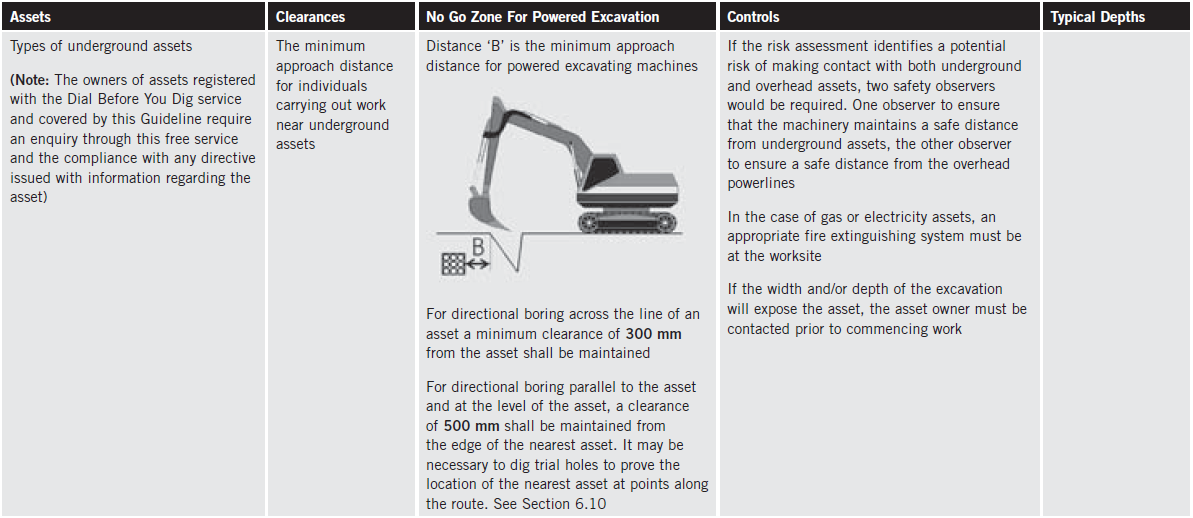 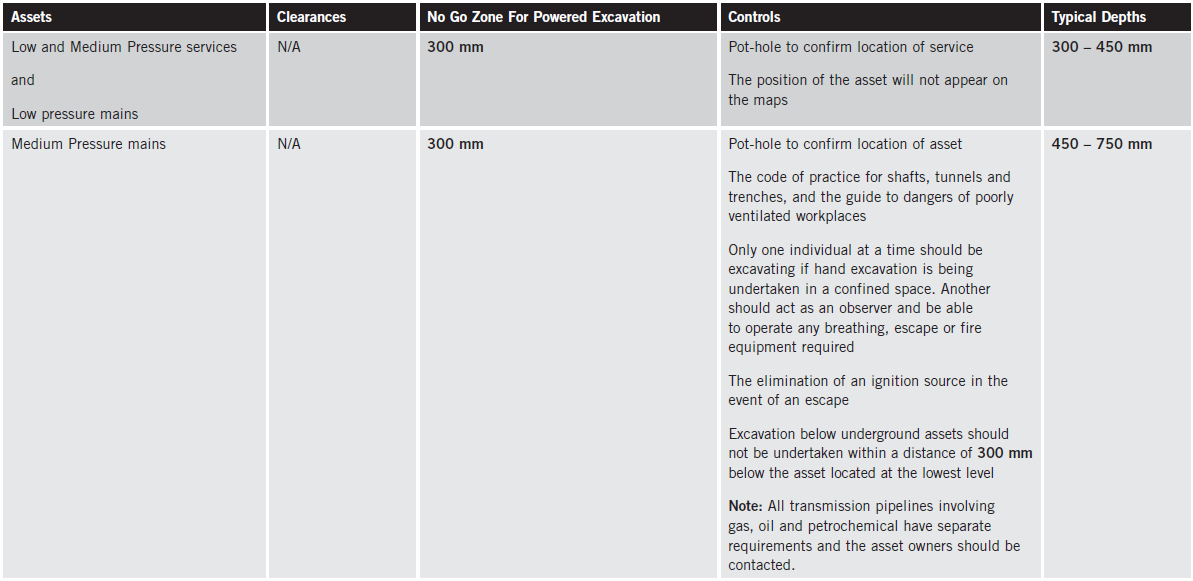 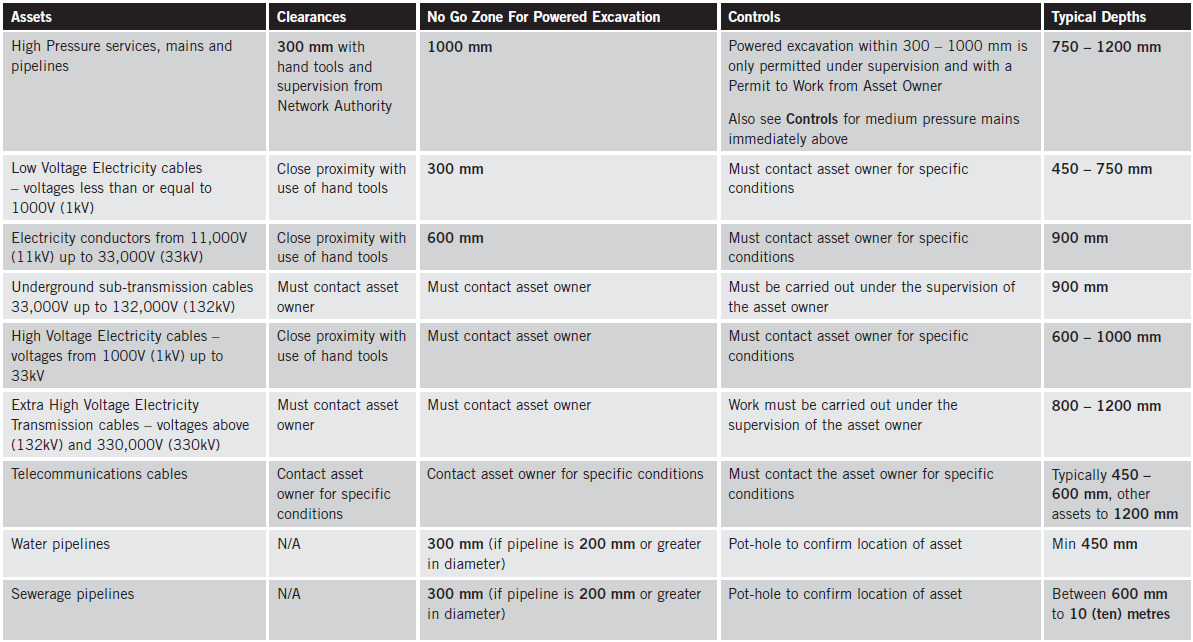 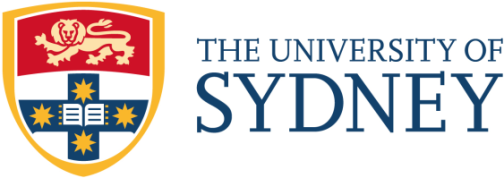 Campus Infrastructure & ServicesPART A - PROJECT DETAILSPART A - PROJECT DETAILSPART A - PROJECT DETAILSPART A - PROJECT DETAILSPART A - PROJECT DETAILSPART A - PROJECT DETAILSPART A - PROJECT DETAILSPART A - PROJECT DETAILSPART A - PROJECT DETAILSPART A - PROJECT DETAILSPART A - PROJECT DETAILSPART A - PROJECT DETAILSPART A - PROJECT DETAILSPART A - PROJECT DETAILSPART A - PROJECT DETAILSPART A - PROJECT DETAILSPART A - PROJECT DETAILSPART A - PROJECT DETAILSPART A - PROJECT DETAILSPART A - PROJECT DETAILSPART A - PROJECT DETAILSPART A - PROJECT DETAILSPART A - PROJECT DETAILSType of Works (tick one)Type of Works (tick one)Type of Works (tick one) Project Project Project Project Project Project Planned Maintenance Planned Maintenance Planned Maintenance Planned Maintenance Planned Maintenance Planned Maintenance Planned Maintenance Emergency Emergency Emergency Emergency Emergency Emergency EmergencyProject Name and LocationProject Name and LocationProject Name and LocationDescription of Works (Proposed Service/Size)Description of Works (Proposed Service/Size)Description of Works (Proposed Service/Size)Details of Ground Excavation (Length/Width/Depth)Details of Ground Excavation (Length/Width/Depth)Details of Ground Excavation (Length/Width/Depth)Excavation Works ProgrammeExcavation Works ProgrammeExcavation Works ProgrammeStart date:			End date:Start date:			End date:Start date:			End date:Start date:			End date:Start date:			End date:Start date:			End date:Start date:			End date:Start date:			End date:Start date:			End date:Start date:			End date:Start date:			End date:Start date:			End date:Start date:			End date:Start date:			End date:Start date:			End date:Start date:			End date:Start date:			End date:Start date:			End date:Start date:			End date:Start date:			End date:Head Contractor’s Supervisor Head Contractor’s Supervisor Head Contractor’s Supervisor Name:					Company:Mobile:					Email:Name:					Company:Mobile:					Email:Name:					Company:Mobile:					Email:Name:					Company:Mobile:					Email:Name:					Company:Mobile:					Email:Name:					Company:Mobile:					Email:Name:					Company:Mobile:					Email:Name:					Company:Mobile:					Email:Name:					Company:Mobile:					Email:Name:					Company:Mobile:					Email:Name:					Company:Mobile:					Email:Name:					Company:Mobile:					Email:Name:					Company:Mobile:					Email:Name:					Company:Mobile:					Email:Name:					Company:Mobile:					Email:Name:					Company:Mobile:					Email:Name:					Company:Mobile:					Email:Name:					Company:Mobile:					Email:Name:					Company:Mobile:					Email:Name:					Company:Mobile:					Email:Sub Contractor’s SupervisorSub Contractor’s SupervisorSub Contractor’s SupervisorName:					Company:Mobile:					Email:Name:					Company:Mobile:					Email:Name:					Company:Mobile:					Email:Name:					Company:Mobile:					Email:Name:					Company:Mobile:					Email:Name:					Company:Mobile:					Email:Name:					Company:Mobile:					Email:Name:					Company:Mobile:					Email:Name:					Company:Mobile:					Email:Name:					Company:Mobile:					Email:Name:					Company:Mobile:					Email:Name:					Company:Mobile:					Email:Name:					Company:Mobile:					Email:Name:					Company:Mobile:					Email:Name:					Company:Mobile:					Email:Name:					Company:Mobile:					Email:Name:					Company:Mobile:					Email:Name:					Company:Mobile:					Email:Name:					Company:Mobile:					Email:Name:					Company:Mobile:					Email:University Representative/ Project ManagerUniversity Representative/ Project ManagerUniversity Representative/ Project ManagerName:					Company:Mobile:					Email:Name:					Company:Mobile:					Email:Name:					Company:Mobile:					Email:Name:					Company:Mobile:					Email:Name:					Company:Mobile:					Email:Name:					Company:Mobile:					Email:Name:					Company:Mobile:					Email:Name:					Company:Mobile:					Email:Name:					Company:Mobile:					Email:Name:					Company:Mobile:					Email:Name:					Company:Mobile:					Email:Name:					Company:Mobile:					Email:Name:					Company:Mobile:					Email:Name:					Company:Mobile:					Email:Name:					Company:Mobile:					Email:Name:					Company:Mobile:					Email:Name:					Company:Mobile:					Email:Name:					Company:Mobile:					Email:Name:					Company:Mobile:					Email:Name:					Company:Mobile:					Email:PART B – EXISTING ASSET INVESTIGATION BY CONTRACTORPART B – EXISTING ASSET INVESTIGATION BY CONTRACTORPART B – EXISTING ASSET INVESTIGATION BY CONTRACTORPART B – EXISTING ASSET INVESTIGATION BY CONTRACTORPART B – EXISTING ASSET INVESTIGATION BY CONTRACTORPART B – EXISTING ASSET INVESTIGATION BY CONTRACTORPART B – EXISTING ASSET INVESTIGATION BY CONTRACTORPART B – EXISTING ASSET INVESTIGATION BY CONTRACTORPART B – EXISTING ASSET INVESTIGATION BY CONTRACTORPART B – EXISTING ASSET INVESTIGATION BY CONTRACTORPART B – EXISTING ASSET INVESTIGATION BY CONTRACTORPART B – EXISTING ASSET INVESTIGATION BY CONTRACTORPART B – EXISTING ASSET INVESTIGATION BY CONTRACTORPART B – EXISTING ASSET INVESTIGATION BY CONTRACTORPART B – EXISTING ASSET INVESTIGATION BY CONTRACTORPART B – EXISTING ASSET INVESTIGATION BY CONTRACTORPART B – EXISTING ASSET INVESTIGATION BY CONTRACTORPART B – EXISTING ASSET INVESTIGATION BY CONTRACTORPART B – EXISTING ASSET INVESTIGATION BY CONTRACTORPART B – EXISTING ASSET INVESTIGATION BY CONTRACTORPART B – EXISTING ASSET INVESTIGATION BY CONTRACTORPART B – EXISTING ASSET INVESTIGATION BY CONTRACTORPART B – EXISTING ASSET INVESTIGATION BY CONTRACTORAsset investigations must be conducted before any excavation and/or ground penetration works to identify existing underground assets and services, potential risks and site control measures required for the excavation works.Asset investigations must be conducted before any excavation and/or ground penetration works to identify existing underground assets and services, potential risks and site control measures required for the excavation works.Asset investigations must be conducted before any excavation and/or ground penetration works to identify existing underground assets and services, potential risks and site control measures required for the excavation works.Asset investigations must be conducted before any excavation and/or ground penetration works to identify existing underground assets and services, potential risks and site control measures required for the excavation works.Asset investigations must be conducted before any excavation and/or ground penetration works to identify existing underground assets and services, potential risks and site control measures required for the excavation works.Asset investigations must be conducted before any excavation and/or ground penetration works to identify existing underground assets and services, potential risks and site control measures required for the excavation works.Asset investigations must be conducted before any excavation and/or ground penetration works to identify existing underground assets and services, potential risks and site control measures required for the excavation works.Asset investigations must be conducted before any excavation and/or ground penetration works to identify existing underground assets and services, potential risks and site control measures required for the excavation works.Asset investigations must be conducted before any excavation and/or ground penetration works to identify existing underground assets and services, potential risks and site control measures required for the excavation works.Asset investigations must be conducted before any excavation and/or ground penetration works to identify existing underground assets and services, potential risks and site control measures required for the excavation works.Asset investigations must be conducted before any excavation and/or ground penetration works to identify existing underground assets and services, potential risks and site control measures required for the excavation works.Asset investigations must be conducted before any excavation and/or ground penetration works to identify existing underground assets and services, potential risks and site control measures required for the excavation works.Asset investigations must be conducted before any excavation and/or ground penetration works to identify existing underground assets and services, potential risks and site control measures required for the excavation works.Asset investigations must be conducted before any excavation and/or ground penetration works to identify existing underground assets and services, potential risks and site control measures required for the excavation works.Asset investigations must be conducted before any excavation and/or ground penetration works to identify existing underground assets and services, potential risks and site control measures required for the excavation works.Asset investigations must be conducted before any excavation and/or ground penetration works to identify existing underground assets and services, potential risks and site control measures required for the excavation works.Asset investigations must be conducted before any excavation and/or ground penetration works to identify existing underground assets and services, potential risks and site control measures required for the excavation works.Asset investigations must be conducted before any excavation and/or ground penetration works to identify existing underground assets and services, potential risks and site control measures required for the excavation works.Asset investigations must be conducted before any excavation and/or ground penetration works to identify existing underground assets and services, potential risks and site control measures required for the excavation works.Asset investigations must be conducted before any excavation and/or ground penetration works to identify existing underground assets and services, potential risks and site control measures required for the excavation works.Asset investigations must be conducted before any excavation and/or ground penetration works to identify existing underground assets and services, potential risks and site control measures required for the excavation works.Asset investigations must be conducted before any excavation and/or ground penetration works to identify existing underground assets and services, potential risks and site control measures required for the excavation works.Asset investigations must be conducted before any excavation and/or ground penetration works to identify existing underground assets and services, potential risks and site control measures required for the excavation works.Underground Assets Location Checklist - Authority Owned Utilities (Dial Before You Dig Search)Underground Assets Location Checklist - Authority Owned Utilities (Dial Before You Dig Search)Underground Assets Location Checklist - Authority Owned Utilities (Dial Before You Dig Search)Underground Assets Location Checklist - Authority Owned Utilities (Dial Before You Dig Search)Underground Assets Location Checklist - Authority Owned Utilities (Dial Before You Dig Search)Underground Assets Location Checklist - Authority Owned Utilities (Dial Before You Dig Search)Underground Assets Location Checklist - Authority Owned Utilities (Dial Before You Dig Search)Underground Assets Location Checklist - Authority Owned Utilities (Dial Before You Dig Search)Underground Assets Location Checklist - Authority Owned Utilities (Dial Before You Dig Search)Underground Assets Location Checklist - Authority Owned Utilities (Dial Before You Dig Search)Underground Assets Location Checklist - Authority Owned Utilities (Dial Before You Dig Search)Underground Assets Location Checklist - Authority Owned Utilities (Dial Before You Dig Search)Underground Assets Location Checklist - Authority Owned Utilities (Dial Before You Dig Search)Underground Assets Location Checklist - Authority Owned Utilities (Dial Before You Dig Search)Underground Assets Location Checklist - Authority Owned Utilities (Dial Before You Dig Search)Underground Assets Location Checklist - Authority Owned Utilities (Dial Before You Dig Search)Underground Assets Location Checklist - Authority Owned Utilities (Dial Before You Dig Search)Underground Assets Location Checklist - Authority Owned Utilities (Dial Before You Dig Search)Underground Assets Location Checklist - Authority Owned Utilities (Dial Before You Dig Search)Underground Assets Location Checklist - Authority Owned Utilities (Dial Before You Dig Search)Underground Assets Location Checklist - Authority Owned Utilities (Dial Before You Dig Search)Underground Assets Location Checklist - Authority Owned Utilities (Dial Before You Dig Search)Underground Assets Location Checklist - Authority Owned Utilities (Dial Before You Dig Search)Utility (include details of owner)Utility (include details of owner)Utility (include details of owner)Utility (include details of owner)Current DBYD plans received & attached (issue date < 30 days)Current DBYD plans received & attached (issue date < 30 days)Current DBYD plans received & attached (issue date < 30 days)DBYD plans indicate assets in vicinity DBYD plans indicate assets in vicinity DBYD plans indicate assets in vicinity DBYD plans indicate easement in vicinityDBYD plans indicate easement in vicinityAssets verified on site by services locating and visibly marking on groundAssets verified on site by services locating and visibly marking on groundAssets verified on site by services locating and visibly marking on groundAssets verified on site by services locating and visibly marking on groundAssets verified on site by services locating and visibly marking on groundAsset owner requires pot holing due to proximity of works to existing infrastructureAsset owner requires pot holing due to proximity of works to existing infrastructureAsset owner requires on site presence during excavation works Asset owner requires on site presence during excavation works Asset owner requires on site presence during excavation works Asset owner requires on site presence during excavation works Electricity (e.g. Ausgrid)Electricity (e.g. Ausgrid)Electricity (e.g. Ausgrid)Electricity (e.g. Ausgrid) Yes No Yes No Yes No Yes No Yes No Yes No Yes No Yes No Yes No Yes No Yes No Yes No Yes No Yes No Yes No Yes No Yes No Yes No Yes NoGas (e.g. Jemena, AGL)Gas (e.g. Jemena, AGL)Gas (e.g. Jemena, AGL)Gas (e.g. Jemena, AGL) Yes No Yes No Yes No Yes No Yes No Yes No Yes No Yes No Yes No Yes No Yes No Yes No Yes No Yes No Yes No Yes No Yes No Yes No Yes NoWater (e.g. Sydney Water, Council)Water (e.g. Sydney Water, Council)Water (e.g. Sydney Water, Council)Water (e.g. Sydney Water, Council) Yes No Yes No Yes No Yes No Yes No Yes No Yes No Yes No Yes No Yes No Yes No Yes No Yes No Yes No Yes No Yes No Yes No Yes No Yes NoSewer (e.g. Sydney Water, Council)Sewer (e.g. Sydney Water, Council)Sewer (e.g. Sydney Water, Council)Sewer (e.g. Sydney Water, Council) Yes No Yes No Yes No Yes No Yes No Yes No Yes No Yes No Yes No Yes No Yes No Yes No Yes No Yes No Yes No Yes No Yes No Yes No Yes NoStormwater (e.g. Sydney Water)Stormwater (e.g. Sydney Water)Stormwater (e.g. Sydney Water)Stormwater (e.g. Sydney Water) Yes No Yes No Yes No Yes No Yes No Yes No Yes No Yes No Yes No Yes No Yes No Yes No Yes No Yes No Yes No Yes No Yes No Yes No Yes NoCommunications (e.g. Telstra, Optus)Communications (e.g. Telstra, Optus)Communications (e.g. Telstra, Optus)Communications (e.g. Telstra, Optus) Yes No Yes No Yes No Yes No Yes No Yes No Yes No Yes No Yes No Yes No Yes No Yes No Yes No Yes No Yes No Yes No Yes No Yes No Yes NoTraffic Signals (e.g. RMS/Council)Traffic Signals (e.g. RMS/Council)Traffic Signals (e.g. RMS/Council)Traffic Signals (e.g. RMS/Council) Yes No Yes No Yes No Yes No Yes No Yes No Yes No Yes No Yes No Yes No Yes No Yes No Yes No Yes No Yes No Yes No Yes No Yes No Yes NoStreet Lighting (RMS/Council)Street Lighting (RMS/Council)Street Lighting (RMS/Council)Street Lighting (RMS/Council) Yes No Yes No Yes No Yes No Yes No Yes No Yes No Yes No Yes No Yes No Yes No Yes No Yes No Yes No Yes No Yes No Yes No Yes No Yes NoOtherOtherOtherOther Yes No Yes No Yes No Yes No Yes No Yes No Yes No Yes No Yes No Yes No Yes No Yes No Yes No Yes No Yes No Yes No Yes No Yes No Yes NoUnderground Assets Location Checklist – University of Sydney-Owned UtilitiesThis information must be obtained by contractor from the CIS Information Manager.Underground Assets Location Checklist – University of Sydney-Owned UtilitiesThis information must be obtained by contractor from the CIS Information Manager.Underground Assets Location Checklist – University of Sydney-Owned UtilitiesThis information must be obtained by contractor from the CIS Information Manager.Underground Assets Location Checklist – University of Sydney-Owned UtilitiesThis information must be obtained by contractor from the CIS Information Manager.Underground Assets Location Checklist – University of Sydney-Owned UtilitiesThis information must be obtained by contractor from the CIS Information Manager.Underground Assets Location Checklist – University of Sydney-Owned UtilitiesThis information must be obtained by contractor from the CIS Information Manager.Underground Assets Location Checklist – University of Sydney-Owned UtilitiesThis information must be obtained by contractor from the CIS Information Manager.Underground Assets Location Checklist – University of Sydney-Owned UtilitiesThis information must be obtained by contractor from the CIS Information Manager.Underground Assets Location Checklist – University of Sydney-Owned UtilitiesThis information must be obtained by contractor from the CIS Information Manager.Underground Assets Location Checklist – University of Sydney-Owned UtilitiesThis information must be obtained by contractor from the CIS Information Manager.Underground Assets Location Checklist – University of Sydney-Owned UtilitiesThis information must be obtained by contractor from the CIS Information Manager.Underground Assets Location Checklist – University of Sydney-Owned UtilitiesThis information must be obtained by contractor from the CIS Information Manager.Underground Assets Location Checklist – University of Sydney-Owned UtilitiesThis information must be obtained by contractor from the CIS Information Manager.Underground Assets Location Checklist – University of Sydney-Owned UtilitiesThis information must be obtained by contractor from the CIS Information Manager.Underground Assets Location Checklist – University of Sydney-Owned UtilitiesThis information must be obtained by contractor from the CIS Information Manager.Underground Assets Location Checklist – University of Sydney-Owned UtilitiesThis information must be obtained by contractor from the CIS Information Manager.Underground Assets Location Checklist – University of Sydney-Owned UtilitiesThis information must be obtained by contractor from the CIS Information Manager.Underground Assets Location Checklist – University of Sydney-Owned UtilitiesThis information must be obtained by contractor from the CIS Information Manager.Underground Assets Location Checklist – University of Sydney-Owned UtilitiesThis information must be obtained by contractor from the CIS Information Manager.Underground Assets Location Checklist – University of Sydney-Owned UtilitiesThis information must be obtained by contractor from the CIS Information Manager.Underground Assets Location Checklist – University of Sydney-Owned UtilitiesThis information must be obtained by contractor from the CIS Information Manager.Underground Assets Location Checklist – University of Sydney-Owned UtilitiesThis information must be obtained by contractor from the CIS Information Manager.Underground Assets Location Checklist – University of Sydney-Owned UtilitiesThis information must be obtained by contractor from the CIS Information Manager.Utility Utility Utility Utility Utility Utility Current University utility  plans received and attachedCurrent University utility  plans received and attachedUniversity plans indicate assets in vicinityUniversity plans indicate assets in vicinityUniversity plans indicate assets in vicinityAssets verified on site by services  locating  and visibly marking on groundAssets verified on site by services  locating  and visibly marking on groundAssets verified on site by services  locating  and visibly marking on groundAssets verified on site by services  locating  and visibly marking on groundUniversity requires pot holing due to proximity of works to existing infrastructure (1)University requires pot holing due to proximity of works to existing infrastructure (1)University requires pot holing due to proximity of works to existing infrastructure (1)University requires on site presence during excavation works (1)University requires on site presence during excavation works (1)University requires on site presence during excavation works (1)University requires on site presence during excavation works (1)University requires on site presence during excavation works (1)Electricity Electricity Electricity Electricity Electricity Electricity  Yes No Yes No Yes No Yes No Yes No Yes No Yes No Yes No Yes No Yes No Yes No Yes No Yes No Yes No Yes No Yes No Yes NoGasGasGasGasGasGas Yes No Yes No Yes No Yes No Yes No Yes No Yes No Yes No Yes No Yes No Yes No Yes No Yes No Yes No Yes No Yes No Yes NoWater Water Water Water Water Water  Yes No Yes No Yes No Yes No Yes No Yes No Yes No Yes No Yes No Yes No Yes No Yes No Yes No Yes No Yes No Yes No Yes NoSewer Sewer Sewer Sewer Sewer Sewer  Yes No Yes No Yes No Yes No Yes No Yes No Yes No Yes No Yes No Yes No Yes No Yes No Yes No Yes No Yes No Yes No Yes NoStormwater Drainage Stormwater Drainage Stormwater Drainage Stormwater Drainage Stormwater Drainage Stormwater Drainage  Yes No Yes No Yes No Yes No Yes No Yes No Yes No Yes No Yes No Yes No Yes No Yes No Yes No Yes No Yes No Yes No Yes NoCommunications Communications Communications Communications Communications Communications  Yes No Yes No Yes No Yes No Yes No Yes No Yes No Yes No Yes No Yes No Yes No Yes No Yes No Yes No Yes No Yes No Yes NoStreet Lighting Street Lighting Street Lighting Street Lighting Street Lighting Street Lighting  Yes No Yes No Yes No Yes No Yes No Yes No Yes No Yes No Yes No Yes No Yes No Yes No Yes No Yes No Yes No Yes No Yes NoIrrigationIrrigationIrrigationIrrigationIrrigationIrrigation Yes No Yes No Yes No Yes No Yes No Yes No Yes No Yes No Yes No Yes No Yes No Yes No Yes No Yes No Yes No Yes No Yes NoDecommissioned ServicesDecommissioned ServicesDecommissioned ServicesDecommissioned ServicesDecommissioned ServicesDecommissioned Services Yes No Yes No Yes No Yes No Yes No Yes No Yes No Yes No Yes No Yes No Yes No Yes No Yes No Yes No Yes No Yes No Yes NoOtherOtherOtherOtherOtherOther Yes No Yes No Yes No Yes No Yes No Yes No Yes No Yes No Yes No Yes No Yes No Yes No Yes No Yes No Yes No Yes No Yes NoNote 1: Details of when the University requires these actions is determined by the type of asset and available clearances, in strict accordance with Table B of the WorkCover Work Near Underground Assets Guide 2007 (See Attachment 1 to this Form)Note 1: Details of when the University requires these actions is determined by the type of asset and available clearances, in strict accordance with Table B of the WorkCover Work Near Underground Assets Guide 2007 (See Attachment 1 to this Form)Note 1: Details of when the University requires these actions is determined by the type of asset and available clearances, in strict accordance with Table B of the WorkCover Work Near Underground Assets Guide 2007 (See Attachment 1 to this Form)Note 1: Details of when the University requires these actions is determined by the type of asset and available clearances, in strict accordance with Table B of the WorkCover Work Near Underground Assets Guide 2007 (See Attachment 1 to this Form)Note 1: Details of when the University requires these actions is determined by the type of asset and available clearances, in strict accordance with Table B of the WorkCover Work Near Underground Assets Guide 2007 (See Attachment 1 to this Form)Note 1: Details of when the University requires these actions is determined by the type of asset and available clearances, in strict accordance with Table B of the WorkCover Work Near Underground Assets Guide 2007 (See Attachment 1 to this Form)Note 1: Details of when the University requires these actions is determined by the type of asset and available clearances, in strict accordance with Table B of the WorkCover Work Near Underground Assets Guide 2007 (See Attachment 1 to this Form)Note 1: Details of when the University requires these actions is determined by the type of asset and available clearances, in strict accordance with Table B of the WorkCover Work Near Underground Assets Guide 2007 (See Attachment 1 to this Form)Note 1: Details of when the University requires these actions is determined by the type of asset and available clearances, in strict accordance with Table B of the WorkCover Work Near Underground Assets Guide 2007 (See Attachment 1 to this Form)Note 1: Details of when the University requires these actions is determined by the type of asset and available clearances, in strict accordance with Table B of the WorkCover Work Near Underground Assets Guide 2007 (See Attachment 1 to this Form)Note 1: Details of when the University requires these actions is determined by the type of asset and available clearances, in strict accordance with Table B of the WorkCover Work Near Underground Assets Guide 2007 (See Attachment 1 to this Form)Note 1: Details of when the University requires these actions is determined by the type of asset and available clearances, in strict accordance with Table B of the WorkCover Work Near Underground Assets Guide 2007 (See Attachment 1 to this Form)Note 1: Details of when the University requires these actions is determined by the type of asset and available clearances, in strict accordance with Table B of the WorkCover Work Near Underground Assets Guide 2007 (See Attachment 1 to this Form)Note 1: Details of when the University requires these actions is determined by the type of asset and available clearances, in strict accordance with Table B of the WorkCover Work Near Underground Assets Guide 2007 (See Attachment 1 to this Form)Note 1: Details of when the University requires these actions is determined by the type of asset and available clearances, in strict accordance with Table B of the WorkCover Work Near Underground Assets Guide 2007 (See Attachment 1 to this Form)Note 1: Details of when the University requires these actions is determined by the type of asset and available clearances, in strict accordance with Table B of the WorkCover Work Near Underground Assets Guide 2007 (See Attachment 1 to this Form)Note 1: Details of when the University requires these actions is determined by the type of asset and available clearances, in strict accordance with Table B of the WorkCover Work Near Underground Assets Guide 2007 (See Attachment 1 to this Form)Note 1: Details of when the University requires these actions is determined by the type of asset and available clearances, in strict accordance with Table B of the WorkCover Work Near Underground Assets Guide 2007 (See Attachment 1 to this Form)Note 1: Details of when the University requires these actions is determined by the type of asset and available clearances, in strict accordance with Table B of the WorkCover Work Near Underground Assets Guide 2007 (See Attachment 1 to this Form)Note 1: Details of when the University requires these actions is determined by the type of asset and available clearances, in strict accordance with Table B of the WorkCover Work Near Underground Assets Guide 2007 (See Attachment 1 to this Form)Note 1: Details of when the University requires these actions is determined by the type of asset and available clearances, in strict accordance with Table B of the WorkCover Work Near Underground Assets Guide 2007 (See Attachment 1 to this Form)Note 1: Details of when the University requires these actions is determined by the type of asset and available clearances, in strict accordance with Table B of the WorkCover Work Near Underground Assets Guide 2007 (See Attachment 1 to this Form)Note 1: Details of when the University requires these actions is determined by the type of asset and available clearances, in strict accordance with Table B of the WorkCover Work Near Underground Assets Guide 2007 (See Attachment 1 to this Form)Other Assets in VicinityOther Assets in VicinityOther Assets in VicinityOther Assets in VicinityOther Assets in VicinityOther Assets in VicinityOther Assets in VicinityOther Assets in VicinityOther Assets in VicinityOther Assets in VicinityOther Assets in VicinityOther Assets in VicinityOther Assets in VicinityOther Assets in VicinityOther Assets in VicinityOther Assets in VicinityOther Assets in VicinityOther Assets in VicinityOther Assets in VicinityOther Assets in VicinityOther Assets in VicinityOther Assets in VicinityOther Assets in VicinityTrees and Tree RootsTrees and Tree Roots Yes No Yes No Yes NoAdjacent Buildings and StructuresAdjacent Buildings and StructuresAdjacent Buildings and StructuresAdjacent Buildings and StructuresAdjacent Buildings and StructuresAdjacent Buildings and Structures Yes No Yes No Yes NoOverhead PowerlinesOverhead PowerlinesOverhead PowerlinesOverhead PowerlinesOverhead PowerlinesOverhead PowerlinesOverhead PowerlinesOverhead Powerlines Yes NoChemical StoresChemical Stores Yes No Yes No Yes NoPetroleum ServicesPetroleum ServicesPetroleum ServicesPetroleum ServicesPetroleum ServicesPetroleum Services Yes No Yes No Yes NoAbove/underground Storage TanksAbove/underground Storage TanksAbove/underground Storage TanksAbove/underground Storage TanksAbove/underground Storage TanksAbove/underground Storage TanksAbove/underground Storage TanksAbove/underground Storage Tanks Yes No Yes No Yes No Yes No Yes No Yes No Yes No Yes NoPART C – POTENTIAL WORKS HAZARDS (other than those listed in Part B)PART C – POTENTIAL WORKS HAZARDS (other than those listed in Part B)PART C – POTENTIAL WORKS HAZARDS (other than those listed in Part B)PART C – POTENTIAL WORKS HAZARDS (other than those listed in Part B)PART C – POTENTIAL WORKS HAZARDS (other than those listed in Part B)PART C – POTENTIAL WORKS HAZARDS (other than those listed in Part B)PART C – POTENTIAL WORKS HAZARDS (other than those listed in Part B)PART C – POTENTIAL WORKS HAZARDS (other than those listed in Part B)PART C – POTENTIAL WORKS HAZARDS (other than those listed in Part B)PART C – POTENTIAL WORKS HAZARDS (other than those listed in Part B)PART C – POTENTIAL WORKS HAZARDS (other than those listed in Part B)PART C – POTENTIAL WORKS HAZARDS (other than those listed in Part B)PART C – POTENTIAL WORKS HAZARDS (other than those listed in Part B)PART C – POTENTIAL WORKS HAZARDS (other than those listed in Part B)PART C – POTENTIAL WORKS HAZARDS (other than those listed in Part B)PART C – POTENTIAL WORKS HAZARDS (other than those listed in Part B)PART C – POTENTIAL WORKS HAZARDS (other than those listed in Part B)PART C – POTENTIAL WORKS HAZARDS (other than those listed in Part B)PART C – POTENTIAL WORKS HAZARDS (other than those listed in Part B)PART C – POTENTIAL WORKS HAZARDS (other than those listed in Part B)PART C – POTENTIAL WORKS HAZARDS (other than those listed in Part B)PART C – POTENTIAL WORKS HAZARDS (other than those listed in Part B)PART C – POTENTIAL WORKS HAZARDS (other than those listed in Part B)The following additional hazards have been identified for the proposed works and incorporated into the excavation works planThe following additional hazards have been identified for the proposed works and incorporated into the excavation works planThe following additional hazards have been identified for the proposed works and incorporated into the excavation works planThe following additional hazards have been identified for the proposed works and incorporated into the excavation works planThe following additional hazards have been identified for the proposed works and incorporated into the excavation works planThe following additional hazards have been identified for the proposed works and incorporated into the excavation works planThe following additional hazards have been identified for the proposed works and incorporated into the excavation works planThe following additional hazards have been identified for the proposed works and incorporated into the excavation works planThe following additional hazards have been identified for the proposed works and incorporated into the excavation works planThe following additional hazards have been identified for the proposed works and incorporated into the excavation works planThe following additional hazards have been identified for the proposed works and incorporated into the excavation works planThe following additional hazards have been identified for the proposed works and incorporated into the excavation works planThe following additional hazards have been identified for the proposed works and incorporated into the excavation works planThe following additional hazards have been identified for the proposed works and incorporated into the excavation works planThe following additional hazards have been identified for the proposed works and incorporated into the excavation works planThe following additional hazards have been identified for the proposed works and incorporated into the excavation works planThe following additional hazards have been identified for the proposed works and incorporated into the excavation works planThe following additional hazards have been identified for the proposed works and incorporated into the excavation works planThe following additional hazards have been identified for the proposed works and incorporated into the excavation works planThe following additional hazards have been identified for the proposed works and incorporated into the excavation works planThe following additional hazards have been identified for the proposed works and incorporated into the excavation works planThe following additional hazards have been identified for the proposed works and incorporated into the excavation works planThe following additional hazards have been identified for the proposed works and incorporated into the excavation works planSlips, Trips and FallsSlips, Trips and Falls Yes No Yes No Yes NoExcavation CollapseExcavation CollapseExcavation CollapseExcavation CollapseExcavation CollapseExcavation Collapse Yes No Yes No Yes NoTrafficTrafficTrafficTrafficTrafficTrafficTrafficTraffic Yes NoDifficult Excavation Access and EgressDifficult Excavation Access and Egress Yes No Yes No Yes NoVibrationVibrationVibrationVibrationVibrationVibration Yes No Yes No Yes NoPedestrian ControlPedestrian ControlPedestrian ControlPedestrian ControlPedestrian ControlPedestrian ControlPedestrian ControlPedestrian Control Yes NoManual HandlingManual Handling Yes No Yes No Yes NoSoil ContaminantsSoil ContaminantsSoil ContaminantsSoil ContaminantsSoil ContaminantsSoil Contaminants Yes No Yes No Yes NoExcavation FloodingExcavation FloodingExcavation FloodingExcavation FloodingExcavation FloodingExcavation FloodingExcavation FloodingExcavation Flooding Yes NoHeavy MachineryHeavy Machinery Yes No Yes No Yes NoAirborne ContaminantsAirborne ContaminantsAirborne ContaminantsAirborne ContaminantsAirborne ContaminantsAirborne Contaminants Yes No Yes No Yes NoHot WorksHot WorksHot WorksHot WorksHot WorksHot WorksHot WorksHot Works Yes NoUnauthorised Access to Excavation SiteUnauthorised Access to Excavation Site Yes No Yes No Yes NoNoiseNoiseNoiseNoiseNoiseNoise Yes No Yes No Yes NoAccumulation of Dangerous Gases in ExcavationAccumulation of Dangerous Gases in ExcavationAccumulation of Dangerous Gases in ExcavationAccumulation of Dangerous Gases in ExcavationAccumulation of Dangerous Gases in ExcavationAccumulation of Dangerous Gases in ExcavationAccumulation of Dangerous Gases in ExcavationAccumulation of Dangerous Gases in Excavation Yes NoConfined SpaceConfined Space Yes No Yes No Yes No Yes No Yes No Yes No Yes NoPART D – SITE CONTROLS REQUIRED BY CONTRACTORPART D – SITE CONTROLS REQUIRED BY CONTRACTORPART D – SITE CONTROLS REQUIRED BY CONTRACTORPART D – SITE CONTROLS REQUIRED BY CONTRACTORPART D – SITE CONTROLS REQUIRED BY CONTRACTORPART D – SITE CONTROLS REQUIRED BY CONTRACTORPART D – SITE CONTROLS REQUIRED BY CONTRACTORPART D – SITE CONTROLS REQUIRED BY CONTRACTORPART D – SITE CONTROLS REQUIRED BY CONTRACTORPART D – SITE CONTROLS REQUIRED BY CONTRACTORPART D – SITE CONTROLS REQUIRED BY CONTRACTORPART D – SITE CONTROLS REQUIRED BY CONTRACTORPART D – SITE CONTROLS REQUIRED BY CONTRACTORPART D – SITE CONTROLS REQUIRED BY CONTRACTORPART D – SITE CONTROLS REQUIRED BY CONTRACTORPART D – SITE CONTROLS REQUIRED BY CONTRACTORPART D – SITE CONTROLS REQUIRED BY CONTRACTORPART D – SITE CONTROLS REQUIRED BY CONTRACTORPART D – SITE CONTROLS REQUIRED BY CONTRACTORPART D – SITE CONTROLS REQUIRED BY CONTRACTORPART D – SITE CONTROLS REQUIRED BY CONTRACTORPART D – SITE CONTROLS REQUIRED BY CONTRACTORPART D – SITE CONTROLS REQUIRED BY CONTRACTORThe following site  controls are required for the excavation works plan to avoid/mitigate hazards identified in Parts B and C.The following site  controls are required for the excavation works plan to avoid/mitigate hazards identified in Parts B and C.The following site  controls are required for the excavation works plan to avoid/mitigate hazards identified in Parts B and C.The following site  controls are required for the excavation works plan to avoid/mitigate hazards identified in Parts B and C.The following site  controls are required for the excavation works plan to avoid/mitigate hazards identified in Parts B and C.The following site  controls are required for the excavation works plan to avoid/mitigate hazards identified in Parts B and C.The following site  controls are required for the excavation works plan to avoid/mitigate hazards identified in Parts B and C.The following site  controls are required for the excavation works plan to avoid/mitigate hazards identified in Parts B and C.The following site  controls are required for the excavation works plan to avoid/mitigate hazards identified in Parts B and C.The following site  controls are required for the excavation works plan to avoid/mitigate hazards identified in Parts B and C.The following site  controls are required for the excavation works plan to avoid/mitigate hazards identified in Parts B and C.The following site  controls are required for the excavation works plan to avoid/mitigate hazards identified in Parts B and C.The following site  controls are required for the excavation works plan to avoid/mitigate hazards identified in Parts B and C.The following site  controls are required for the excavation works plan to avoid/mitigate hazards identified in Parts B and C.The following site  controls are required for the excavation works plan to avoid/mitigate hazards identified in Parts B and C.The following site  controls are required for the excavation works plan to avoid/mitigate hazards identified in Parts B and C.The following site  controls are required for the excavation works plan to avoid/mitigate hazards identified in Parts B and C.The following site  controls are required for the excavation works plan to avoid/mitigate hazards identified in Parts B and C.The following site  controls are required for the excavation works plan to avoid/mitigate hazards identified in Parts B and C.The following site  controls are required for the excavation works plan to avoid/mitigate hazards identified in Parts B and C.The following site  controls are required for the excavation works plan to avoid/mitigate hazards identified in Parts B and C.The following site  controls are required for the excavation works plan to avoid/mitigate hazards identified in Parts B and C.The following site  controls are required for the excavation works plan to avoid/mitigate hazards identified in Parts B and C.Are all directives of asset owners been complied with? (This includes but is not limited to any site survey requirements prior to excavation and on site supervision during all excavation works)Are all directives of asset owners been complied with? (This includes but is not limited to any site survey requirements prior to excavation and on site supervision during all excavation works)Are all directives of asset owners been complied with? (This includes but is not limited to any site survey requirements prior to excavation and on site supervision during all excavation works)Are all directives of asset owners been complied with? (This includes but is not limited to any site survey requirements prior to excavation and on site supervision during all excavation works)Are all directives of asset owners been complied with? (This includes but is not limited to any site survey requirements prior to excavation and on site supervision during all excavation works)Are all directives of asset owners been complied with? (This includes but is not limited to any site survey requirements prior to excavation and on site supervision during all excavation works)Are all directives of asset owners been complied with? (This includes but is not limited to any site survey requirements prior to excavation and on site supervision during all excavation works)Are all directives of asset owners been complied with? (This includes but is not limited to any site survey requirements prior to excavation and on site supervision during all excavation works)Are all directives of asset owners been complied with? (This includes but is not limited to any site survey requirements prior to excavation and on site supervision during all excavation works)Are all directives of asset owners been complied with? (This includes but is not limited to any site survey requirements prior to excavation and on site supervision during all excavation works)Are all directives of asset owners been complied with? (This includes but is not limited to any site survey requirements prior to excavation and on site supervision during all excavation works)Are all directives of asset owners been complied with? (This includes but is not limited to any site survey requirements prior to excavation and on site supervision during all excavation works)Are all directives of asset owners been complied with? (This includes but is not limited to any site survey requirements prior to excavation and on site supervision during all excavation works)Are all directives of asset owners been complied with? (This includes but is not limited to any site survey requirements prior to excavation and on site supervision during all excavation works)Are all directives of asset owners been complied with? (This includes but is not limited to any site survey requirements prior to excavation and on site supervision during all excavation works)Are all directives of asset owners been complied with? (This includes but is not limited to any site survey requirements prior to excavation and on site supervision during all excavation works)Are all directives of asset owners been complied with? (This includes but is not limited to any site survey requirements prior to excavation and on site supervision during all excavation works)Are all directives of asset owners been complied with? (This includes but is not limited to any site survey requirements prior to excavation and on site supervision during all excavation works)Are all directives of asset owners been complied with? (This includes but is not limited to any site survey requirements prior to excavation and on site supervision during all excavation works)Are all directives of asset owners been complied with? (This includes but is not limited to any site survey requirements prior to excavation and on site supervision during all excavation works)Are all directives of asset owners been complied with? (This includes but is not limited to any site survey requirements prior to excavation and on site supervision during all excavation works)Are all directives of asset owners been complied with? (This includes but is not limited to any site survey requirements prior to excavation and on site supervision during all excavation works) Yes NoIs a traffic/pedestrian control plan developed by an RMS-accredited person required?(If yes, a traffic/pedestrian management plan needs to be submitted with this permit)Is a traffic/pedestrian control plan developed by an RMS-accredited person required?(If yes, a traffic/pedestrian management plan needs to be submitted with this permit)Is a traffic/pedestrian control plan developed by an RMS-accredited person required?(If yes, a traffic/pedestrian management plan needs to be submitted with this permit)Is a traffic/pedestrian control plan developed by an RMS-accredited person required?(If yes, a traffic/pedestrian management plan needs to be submitted with this permit)Is a traffic/pedestrian control plan developed by an RMS-accredited person required?(If yes, a traffic/pedestrian management plan needs to be submitted with this permit)Is a traffic/pedestrian control plan developed by an RMS-accredited person required?(If yes, a traffic/pedestrian management plan needs to be submitted with this permit)Is a traffic/pedestrian control plan developed by an RMS-accredited person required?(If yes, a traffic/pedestrian management plan needs to be submitted with this permit)Is a traffic/pedestrian control plan developed by an RMS-accredited person required?(If yes, a traffic/pedestrian management plan needs to be submitted with this permit)Is a traffic/pedestrian control plan developed by an RMS-accredited person required?(If yes, a traffic/pedestrian management plan needs to be submitted with this permit)Is a traffic/pedestrian control plan developed by an RMS-accredited person required?(If yes, a traffic/pedestrian management plan needs to be submitted with this permit)Is a traffic/pedestrian control plan developed by an RMS-accredited person required?(If yes, a traffic/pedestrian management plan needs to be submitted with this permit)Is a traffic/pedestrian control plan developed by an RMS-accredited person required?(If yes, a traffic/pedestrian management plan needs to be submitted with this permit)Is a traffic/pedestrian control plan developed by an RMS-accredited person required?(If yes, a traffic/pedestrian management plan needs to be submitted with this permit)Is a traffic/pedestrian control plan developed by an RMS-accredited person required?(If yes, a traffic/pedestrian management plan needs to be submitted with this permit)Is a traffic/pedestrian control plan developed by an RMS-accredited person required?(If yes, a traffic/pedestrian management plan needs to be submitted with this permit)Is a traffic/pedestrian control plan developed by an RMS-accredited person required?(If yes, a traffic/pedestrian management plan needs to be submitted with this permit)Is a traffic/pedestrian control plan developed by an RMS-accredited person required?(If yes, a traffic/pedestrian management plan needs to be submitted with this permit)Is a traffic/pedestrian control plan developed by an RMS-accredited person required?(If yes, a traffic/pedestrian management plan needs to be submitted with this permit)Is a traffic/pedestrian control plan developed by an RMS-accredited person required?(If yes, a traffic/pedestrian management plan needs to be submitted with this permit)Is a traffic/pedestrian control plan developed by an RMS-accredited person required?(If yes, a traffic/pedestrian management plan needs to be submitted with this permit)Is a traffic/pedestrian control plan developed by an RMS-accredited person required?(If yes, a traffic/pedestrian management plan needs to be submitted with this permit)Is a traffic/pedestrian control plan developed by an RMS-accredited person required?(If yes, a traffic/pedestrian management plan needs to be submitted with this permit) Yes NoAre services isolations required for the excavation works?(If yes, a services isolation plan needs to be submitted indicating services affected, proposed outage period and controls to be adopted during outage)Are services isolations required for the excavation works?(If yes, a services isolation plan needs to be submitted indicating services affected, proposed outage period and controls to be adopted during outage)Are services isolations required for the excavation works?(If yes, a services isolation plan needs to be submitted indicating services affected, proposed outage period and controls to be adopted during outage)Are services isolations required for the excavation works?(If yes, a services isolation plan needs to be submitted indicating services affected, proposed outage period and controls to be adopted during outage)Are services isolations required for the excavation works?(If yes, a services isolation plan needs to be submitted indicating services affected, proposed outage period and controls to be adopted during outage)Are services isolations required for the excavation works?(If yes, a services isolation plan needs to be submitted indicating services affected, proposed outage period and controls to be adopted during outage)Are services isolations required for the excavation works?(If yes, a services isolation plan needs to be submitted indicating services affected, proposed outage period and controls to be adopted during outage)Are services isolations required for the excavation works?(If yes, a services isolation plan needs to be submitted indicating services affected, proposed outage period and controls to be adopted during outage)Are services isolations required for the excavation works?(If yes, a services isolation plan needs to be submitted indicating services affected, proposed outage period and controls to be adopted during outage)Are services isolations required for the excavation works?(If yes, a services isolation plan needs to be submitted indicating services affected, proposed outage period and controls to be adopted during outage)Are services isolations required for the excavation works?(If yes, a services isolation plan needs to be submitted indicating services affected, proposed outage period and controls to be adopted during outage)Are services isolations required for the excavation works?(If yes, a services isolation plan needs to be submitted indicating services affected, proposed outage period and controls to be adopted during outage)Are services isolations required for the excavation works?(If yes, a services isolation plan needs to be submitted indicating services affected, proposed outage period and controls to be adopted during outage)Are services isolations required for the excavation works?(If yes, a services isolation plan needs to be submitted indicating services affected, proposed outage period and controls to be adopted during outage)Are services isolations required for the excavation works?(If yes, a services isolation plan needs to be submitted indicating services affected, proposed outage period and controls to be adopted during outage)Are services isolations required for the excavation works?(If yes, a services isolation plan needs to be submitted indicating services affected, proposed outage period and controls to be adopted during outage)Are services isolations required for the excavation works?(If yes, a services isolation plan needs to be submitted indicating services affected, proposed outage period and controls to be adopted during outage)Are services isolations required for the excavation works?(If yes, a services isolation plan needs to be submitted indicating services affected, proposed outage period and controls to be adopted during outage)Are services isolations required for the excavation works?(If yes, a services isolation plan needs to be submitted indicating services affected, proposed outage period and controls to be adopted during outage)Are services isolations required for the excavation works?(If yes, a services isolation plan needs to be submitted indicating services affected, proposed outage period and controls to be adopted during outage)Are services isolations required for the excavation works?(If yes, a services isolation plan needs to be submitted indicating services affected, proposed outage period and controls to be adopted during outage)Are services isolations required for the excavation works?(If yes, a services isolation plan needs to be submitted indicating services affected, proposed outage period and controls to be adopted during outage) Yes NoAre adequate controls in place for powered excavation works in accordance with the Table B of the WorkCover Work Near Underground Assets Guide 2007 (See Attachment 1 to this Form)?(This includes incorporation of adequate clearances, no go zones and controls such as pot holing and spotters, into the excavation works plan)Are adequate controls in place for powered excavation works in accordance with the Table B of the WorkCover Work Near Underground Assets Guide 2007 (See Attachment 1 to this Form)?(This includes incorporation of adequate clearances, no go zones and controls such as pot holing and spotters, into the excavation works plan)Are adequate controls in place for powered excavation works in accordance with the Table B of the WorkCover Work Near Underground Assets Guide 2007 (See Attachment 1 to this Form)?(This includes incorporation of adequate clearances, no go zones and controls such as pot holing and spotters, into the excavation works plan)Are adequate controls in place for powered excavation works in accordance with the Table B of the WorkCover Work Near Underground Assets Guide 2007 (See Attachment 1 to this Form)?(This includes incorporation of adequate clearances, no go zones and controls such as pot holing and spotters, into the excavation works plan)Are adequate controls in place for powered excavation works in accordance with the Table B of the WorkCover Work Near Underground Assets Guide 2007 (See Attachment 1 to this Form)?(This includes incorporation of adequate clearances, no go zones and controls such as pot holing and spotters, into the excavation works plan)Are adequate controls in place for powered excavation works in accordance with the Table B of the WorkCover Work Near Underground Assets Guide 2007 (See Attachment 1 to this Form)?(This includes incorporation of adequate clearances, no go zones and controls such as pot holing and spotters, into the excavation works plan)Are adequate controls in place for powered excavation works in accordance with the Table B of the WorkCover Work Near Underground Assets Guide 2007 (See Attachment 1 to this Form)?(This includes incorporation of adequate clearances, no go zones and controls such as pot holing and spotters, into the excavation works plan)Are adequate controls in place for powered excavation works in accordance with the Table B of the WorkCover Work Near Underground Assets Guide 2007 (See Attachment 1 to this Form)?(This includes incorporation of adequate clearances, no go zones and controls such as pot holing and spotters, into the excavation works plan)Are adequate controls in place for powered excavation works in accordance with the Table B of the WorkCover Work Near Underground Assets Guide 2007 (See Attachment 1 to this Form)?(This includes incorporation of adequate clearances, no go zones and controls such as pot holing and spotters, into the excavation works plan)Are adequate controls in place for powered excavation works in accordance with the Table B of the WorkCover Work Near Underground Assets Guide 2007 (See Attachment 1 to this Form)?(This includes incorporation of adequate clearances, no go zones and controls such as pot holing and spotters, into the excavation works plan)Are adequate controls in place for powered excavation works in accordance with the Table B of the WorkCover Work Near Underground Assets Guide 2007 (See Attachment 1 to this Form)?(This includes incorporation of adequate clearances, no go zones and controls such as pot holing and spotters, into the excavation works plan)Are adequate controls in place for powered excavation works in accordance with the Table B of the WorkCover Work Near Underground Assets Guide 2007 (See Attachment 1 to this Form)?(This includes incorporation of adequate clearances, no go zones and controls such as pot holing and spotters, into the excavation works plan)Are adequate controls in place for powered excavation works in accordance with the Table B of the WorkCover Work Near Underground Assets Guide 2007 (See Attachment 1 to this Form)?(This includes incorporation of adequate clearances, no go zones and controls such as pot holing and spotters, into the excavation works plan)Are adequate controls in place for powered excavation works in accordance with the Table B of the WorkCover Work Near Underground Assets Guide 2007 (See Attachment 1 to this Form)?(This includes incorporation of adequate clearances, no go zones and controls such as pot holing and spotters, into the excavation works plan)Are adequate controls in place for powered excavation works in accordance with the Table B of the WorkCover Work Near Underground Assets Guide 2007 (See Attachment 1 to this Form)?(This includes incorporation of adequate clearances, no go zones and controls such as pot holing and spotters, into the excavation works plan)Are adequate controls in place for powered excavation works in accordance with the Table B of the WorkCover Work Near Underground Assets Guide 2007 (See Attachment 1 to this Form)?(This includes incorporation of adequate clearances, no go zones and controls such as pot holing and spotters, into the excavation works plan)Are adequate controls in place for powered excavation works in accordance with the Table B of the WorkCover Work Near Underground Assets Guide 2007 (See Attachment 1 to this Form)?(This includes incorporation of adequate clearances, no go zones and controls such as pot holing and spotters, into the excavation works plan)Are adequate controls in place for powered excavation works in accordance with the Table B of the WorkCover Work Near Underground Assets Guide 2007 (See Attachment 1 to this Form)?(This includes incorporation of adequate clearances, no go zones and controls such as pot holing and spotters, into the excavation works plan)Are adequate controls in place for powered excavation works in accordance with the Table B of the WorkCover Work Near Underground Assets Guide 2007 (See Attachment 1 to this Form)?(This includes incorporation of adequate clearances, no go zones and controls such as pot holing and spotters, into the excavation works plan)Are adequate controls in place for powered excavation works in accordance with the Table B of the WorkCover Work Near Underground Assets Guide 2007 (See Attachment 1 to this Form)?(This includes incorporation of adequate clearances, no go zones and controls such as pot holing and spotters, into the excavation works plan)Are adequate controls in place for powered excavation works in accordance with the Table B of the WorkCover Work Near Underground Assets Guide 2007 (See Attachment 1 to this Form)?(This includes incorporation of adequate clearances, no go zones and controls such as pot holing and spotters, into the excavation works plan)Are adequate controls in place for powered excavation works in accordance with the Table B of the WorkCover Work Near Underground Assets Guide 2007 (See Attachment 1 to this Form)?(This includes incorporation of adequate clearances, no go zones and controls such as pot holing and spotters, into the excavation works plan) Yes NoAre all persons appropriately trained and competent to perform their task?(This includes site specific inductions and information relating to the visible ground markings of existing underground services in the vicinity of the excavation together with the controls and clearances required for powered excavation  works)Are all persons appropriately trained and competent to perform their task?(This includes site specific inductions and information relating to the visible ground markings of existing underground services in the vicinity of the excavation together with the controls and clearances required for powered excavation  works)Are all persons appropriately trained and competent to perform their task?(This includes site specific inductions and information relating to the visible ground markings of existing underground services in the vicinity of the excavation together with the controls and clearances required for powered excavation  works)Are all persons appropriately trained and competent to perform their task?(This includes site specific inductions and information relating to the visible ground markings of existing underground services in the vicinity of the excavation together with the controls and clearances required for powered excavation  works)Are all persons appropriately trained and competent to perform their task?(This includes site specific inductions and information relating to the visible ground markings of existing underground services in the vicinity of the excavation together with the controls and clearances required for powered excavation  works)Are all persons appropriately trained and competent to perform their task?(This includes site specific inductions and information relating to the visible ground markings of existing underground services in the vicinity of the excavation together with the controls and clearances required for powered excavation  works)Are all persons appropriately trained and competent to perform their task?(This includes site specific inductions and information relating to the visible ground markings of existing underground services in the vicinity of the excavation together with the controls and clearances required for powered excavation  works)Are all persons appropriately trained and competent to perform their task?(This includes site specific inductions and information relating to the visible ground markings of existing underground services in the vicinity of the excavation together with the controls and clearances required for powered excavation  works)Are all persons appropriately trained and competent to perform their task?(This includes site specific inductions and information relating to the visible ground markings of existing underground services in the vicinity of the excavation together with the controls and clearances required for powered excavation  works)Are all persons appropriately trained and competent to perform their task?(This includes site specific inductions and information relating to the visible ground markings of existing underground services in the vicinity of the excavation together with the controls and clearances required for powered excavation  works)Are all persons appropriately trained and competent to perform their task?(This includes site specific inductions and information relating to the visible ground markings of existing underground services in the vicinity of the excavation together with the controls and clearances required for powered excavation  works)Are all persons appropriately trained and competent to perform their task?(This includes site specific inductions and information relating to the visible ground markings of existing underground services in the vicinity of the excavation together with the controls and clearances required for powered excavation  works)Are all persons appropriately trained and competent to perform their task?(This includes site specific inductions and information relating to the visible ground markings of existing underground services in the vicinity of the excavation together with the controls and clearances required for powered excavation  works)Are all persons appropriately trained and competent to perform their task?(This includes site specific inductions and information relating to the visible ground markings of existing underground services in the vicinity of the excavation together with the controls and clearances required for powered excavation  works)Are all persons appropriately trained and competent to perform their task?(This includes site specific inductions and information relating to the visible ground markings of existing underground services in the vicinity of the excavation together with the controls and clearances required for powered excavation  works)Are all persons appropriately trained and competent to perform their task?(This includes site specific inductions and information relating to the visible ground markings of existing underground services in the vicinity of the excavation together with the controls and clearances required for powered excavation  works)Are all persons appropriately trained and competent to perform their task?(This includes site specific inductions and information relating to the visible ground markings of existing underground services in the vicinity of the excavation together with the controls and clearances required for powered excavation  works)Are all persons appropriately trained and competent to perform their task?(This includes site specific inductions and information relating to the visible ground markings of existing underground services in the vicinity of the excavation together with the controls and clearances required for powered excavation  works)Are all persons appropriately trained and competent to perform their task?(This includes site specific inductions and information relating to the visible ground markings of existing underground services in the vicinity of the excavation together with the controls and clearances required for powered excavation  works)Are all persons appropriately trained and competent to perform their task?(This includes site specific inductions and information relating to the visible ground markings of existing underground services in the vicinity of the excavation together with the controls and clearances required for powered excavation  works)Are all persons appropriately trained and competent to perform their task?(This includes site specific inductions and information relating to the visible ground markings of existing underground services in the vicinity of the excavation together with the controls and clearances required for powered excavation  works)Are all persons appropriately trained and competent to perform their task?(This includes site specific inductions and information relating to the visible ground markings of existing underground services in the vicinity of the excavation together with the controls and clearances required for powered excavation  works) Yes NoAre barricades, fencing, road plates, signage proposed to prevent unauthorised access to the excavation site and to protect persons working in the vicinity of the excavation?(If yes, a fencing, hoarding and signage plan must be submitted)Are barricades, fencing, road plates, signage proposed to prevent unauthorised access to the excavation site and to protect persons working in the vicinity of the excavation?(If yes, a fencing, hoarding and signage plan must be submitted)Are barricades, fencing, road plates, signage proposed to prevent unauthorised access to the excavation site and to protect persons working in the vicinity of the excavation?(If yes, a fencing, hoarding and signage plan must be submitted)Are barricades, fencing, road plates, signage proposed to prevent unauthorised access to the excavation site and to protect persons working in the vicinity of the excavation?(If yes, a fencing, hoarding and signage plan must be submitted)Are barricades, fencing, road plates, signage proposed to prevent unauthorised access to the excavation site and to protect persons working in the vicinity of the excavation?(If yes, a fencing, hoarding and signage plan must be submitted)Are barricades, fencing, road plates, signage proposed to prevent unauthorised access to the excavation site and to protect persons working in the vicinity of the excavation?(If yes, a fencing, hoarding and signage plan must be submitted)Are barricades, fencing, road plates, signage proposed to prevent unauthorised access to the excavation site and to protect persons working in the vicinity of the excavation?(If yes, a fencing, hoarding and signage plan must be submitted)Are barricades, fencing, road plates, signage proposed to prevent unauthorised access to the excavation site and to protect persons working in the vicinity of the excavation?(If yes, a fencing, hoarding and signage plan must be submitted)Are barricades, fencing, road plates, signage proposed to prevent unauthorised access to the excavation site and to protect persons working in the vicinity of the excavation?(If yes, a fencing, hoarding and signage plan must be submitted)Are barricades, fencing, road plates, signage proposed to prevent unauthorised access to the excavation site and to protect persons working in the vicinity of the excavation?(If yes, a fencing, hoarding and signage plan must be submitted)Are barricades, fencing, road plates, signage proposed to prevent unauthorised access to the excavation site and to protect persons working in the vicinity of the excavation?(If yes, a fencing, hoarding and signage plan must be submitted)Are barricades, fencing, road plates, signage proposed to prevent unauthorised access to the excavation site and to protect persons working in the vicinity of the excavation?(If yes, a fencing, hoarding and signage plan must be submitted)Are barricades, fencing, road plates, signage proposed to prevent unauthorised access to the excavation site and to protect persons working in the vicinity of the excavation?(If yes, a fencing, hoarding and signage plan must be submitted)Are barricades, fencing, road plates, signage proposed to prevent unauthorised access to the excavation site and to protect persons working in the vicinity of the excavation?(If yes, a fencing, hoarding and signage plan must be submitted)Are barricades, fencing, road plates, signage proposed to prevent unauthorised access to the excavation site and to protect persons working in the vicinity of the excavation?(If yes, a fencing, hoarding and signage plan must be submitted)Are barricades, fencing, road plates, signage proposed to prevent unauthorised access to the excavation site and to protect persons working in the vicinity of the excavation?(If yes, a fencing, hoarding and signage plan must be submitted)Are barricades, fencing, road plates, signage proposed to prevent unauthorised access to the excavation site and to protect persons working in the vicinity of the excavation?(If yes, a fencing, hoarding and signage plan must be submitted)Are barricades, fencing, road plates, signage proposed to prevent unauthorised access to the excavation site and to protect persons working in the vicinity of the excavation?(If yes, a fencing, hoarding and signage plan must be submitted)Are barricades, fencing, road plates, signage proposed to prevent unauthorised access to the excavation site and to protect persons working in the vicinity of the excavation?(If yes, a fencing, hoarding and signage plan must be submitted)Are barricades, fencing, road plates, signage proposed to prevent unauthorised access to the excavation site and to protect persons working in the vicinity of the excavation?(If yes, a fencing, hoarding and signage plan must be submitted)Are barricades, fencing, road plates, signage proposed to prevent unauthorised access to the excavation site and to protect persons working in the vicinity of the excavation?(If yes, a fencing, hoarding and signage plan must be submitted)Are barricades, fencing, road plates, signage proposed to prevent unauthorised access to the excavation site and to protect persons working in the vicinity of the excavation?(If yes, a fencing, hoarding and signage plan must be submitted) Yes NoPART E – SURFACE REINSTATEMENT AND BACKFILLING (also refer to CIS Excavation Standard)PART E – SURFACE REINSTATEMENT AND BACKFILLING (also refer to CIS Excavation Standard)PART E – SURFACE REINSTATEMENT AND BACKFILLING (also refer to CIS Excavation Standard)PART E – SURFACE REINSTATEMENT AND BACKFILLING (also refer to CIS Excavation Standard)PART E – SURFACE REINSTATEMENT AND BACKFILLING (also refer to CIS Excavation Standard)PART E – SURFACE REINSTATEMENT AND BACKFILLING (also refer to CIS Excavation Standard)PART E – SURFACE REINSTATEMENT AND BACKFILLING (also refer to CIS Excavation Standard)PART E – SURFACE REINSTATEMENT AND BACKFILLING (also refer to CIS Excavation Standard)PART E – SURFACE REINSTATEMENT AND BACKFILLING (also refer to CIS Excavation Standard)PART E – SURFACE REINSTATEMENT AND BACKFILLING (also refer to CIS Excavation Standard)PART E – SURFACE REINSTATEMENT AND BACKFILLING (also refer to CIS Excavation Standard)PART E – SURFACE REINSTATEMENT AND BACKFILLING (also refer to CIS Excavation Standard)PART E – SURFACE REINSTATEMENT AND BACKFILLING (also refer to CIS Excavation Standard)PART E – SURFACE REINSTATEMENT AND BACKFILLING (also refer to CIS Excavation Standard)PART E – SURFACE REINSTATEMENT AND BACKFILLING (also refer to CIS Excavation Standard)PART E – SURFACE REINSTATEMENT AND BACKFILLING (also refer to CIS Excavation Standard)PART E – SURFACE REINSTATEMENT AND BACKFILLING (also refer to CIS Excavation Standard)PART E – SURFACE REINSTATEMENT AND BACKFILLING (also refer to CIS Excavation Standard)PART E – SURFACE REINSTATEMENT AND BACKFILLING (also refer to CIS Excavation Standard)PART E – SURFACE REINSTATEMENT AND BACKFILLING (also refer to CIS Excavation Standard)PART E – SURFACE REINSTATEMENT AND BACKFILLING (also refer to CIS Excavation Standard)PART E – SURFACE REINSTATEMENT AND BACKFILLING (also refer to CIS Excavation Standard)PART E – SURFACE REINSTATEMENT AND BACKFILLING (also refer to CIS Excavation Standard)The following items must be incorporated into a surface reinstatement and backfilling plan.The following items must be incorporated into a surface reinstatement and backfilling plan.The following items must be incorporated into a surface reinstatement and backfilling plan.The following items must be incorporated into a surface reinstatement and backfilling plan.The following items must be incorporated into a surface reinstatement and backfilling plan.The following items must be incorporated into a surface reinstatement and backfilling plan.The following items must be incorporated into a surface reinstatement and backfilling plan.The following items must be incorporated into a surface reinstatement and backfilling plan.The following items must be incorporated into a surface reinstatement and backfilling plan.The following items must be incorporated into a surface reinstatement and backfilling plan.The following items must be incorporated into a surface reinstatement and backfilling plan.The following items must be incorporated into a surface reinstatement and backfilling plan.The following items must be incorporated into a surface reinstatement and backfilling plan.The following items must be incorporated into a surface reinstatement and backfilling plan.The following items must be incorporated into a surface reinstatement and backfilling plan.The following items must be incorporated into a surface reinstatement and backfilling plan.The following items must be incorporated into a surface reinstatement and backfilling plan.The following items must be incorporated into a surface reinstatement and backfilling plan.The following items must be incorporated into a surface reinstatement and backfilling plan.The following items must be incorporated into a surface reinstatement and backfilling plan.The following items must be incorporated into a surface reinstatement and backfilling plan.The following items must be incorporated into a surface reinstatement and backfilling plan.The following items must be incorporated into a surface reinstatement and backfilling plan.Existing surfaces affected by excavation shown on planExisting surfaces affected by excavation shown on planExisting surfaces affected by excavation shown on planExisting surfaces affected by excavation shown on planExisting surfaces affected by excavation shown on planExisting surfaces affected by excavation shown on planExisting surfaces affected by excavation shown on planExisting surfaces affected by excavation shown on planExisting surfaces affected by excavation shown on planExisting surfaces affected by excavation shown on planExisting surfaces affected by excavation shown on planExisting surfaces affected by excavation shown on planExisting surfaces affected by excavation shown on planExisting surfaces affected by excavation shown on planExisting surfaces affected by excavation shown on planExisting surfaces affected by excavation shown on planExisting surfaces affected by excavation shown on planExisting surfaces affected by excavation shown on planExisting surfaces affected by excavation shown on planExisting surfaces affected by excavation shown on planExisting surfaces affected by excavation shown on plan Yes No Yes NoDesignated safe stockpiling areas for excavated materialsDesignated safe stockpiling areas for excavated materialsDesignated safe stockpiling areas for excavated materialsDesignated safe stockpiling areas for excavated materialsDesignated safe stockpiling areas for excavated materialsDesignated safe stockpiling areas for excavated materialsDesignated safe stockpiling areas for excavated materialsDesignated safe stockpiling areas for excavated materialsDesignated safe stockpiling areas for excavated materialsDesignated safe stockpiling areas for excavated materialsDesignated safe stockpiling areas for excavated materialsDesignated safe stockpiling areas for excavated materialsDesignated safe stockpiling areas for excavated materialsDesignated safe stockpiling areas for excavated materialsDesignated safe stockpiling areas for excavated materialsDesignated safe stockpiling areas for excavated materialsDesignated safe stockpiling areas for excavated materialsDesignated safe stockpiling areas for excavated materialsDesignated safe stockpiling areas for excavated materialsDesignated safe stockpiling areas for excavated materialsDesignated safe stockpiling areas for excavated materials Yes No Yes NoConfirmation of proposed end-use of excavated material Confirmation of proposed end-use of excavated material Confirmation of proposed end-use of excavated material Confirmation of proposed end-use of excavated material Confirmation of proposed end-use of excavated material Confirmation of proposed end-use of excavated material Confirmation of proposed end-use of excavated material Confirmation of proposed end-use of excavated material Confirmation of proposed end-use of excavated material Confirmation of proposed end-use of excavated material Confirmation of proposed end-use of excavated material Confirmation of proposed end-use of excavated material Confirmation of proposed end-use of excavated material Confirmation of proposed end-use of excavated material Confirmation of proposed end-use of excavated material Confirmation of proposed end-use of excavated material Confirmation of proposed end-use of excavated material Confirmation of proposed end-use of excavated material Confirmation of proposed end-use of excavated material Confirmation of proposed end-use of excavated material Confirmation of proposed end-use of excavated material  Yes No Yes NoAll existing services discovered during excavation works must be surveyed and documented prior to backfilling in as accordance with AS/NZS 5488 to Quality Level A and included in work as executed drawings.All existing services discovered during excavation works must be surveyed and documented prior to backfilling in as accordance with AS/NZS 5488 to Quality Level A and included in work as executed drawings.All existing services discovered during excavation works must be surveyed and documented prior to backfilling in as accordance with AS/NZS 5488 to Quality Level A and included in work as executed drawings.All existing services discovered during excavation works must be surveyed and documented prior to backfilling in as accordance with AS/NZS 5488 to Quality Level A and included in work as executed drawings.All existing services discovered during excavation works must be surveyed and documented prior to backfilling in as accordance with AS/NZS 5488 to Quality Level A and included in work as executed drawings.All existing services discovered during excavation works must be surveyed and documented prior to backfilling in as accordance with AS/NZS 5488 to Quality Level A and included in work as executed drawings.All existing services discovered during excavation works must be surveyed and documented prior to backfilling in as accordance with AS/NZS 5488 to Quality Level A and included in work as executed drawings.All existing services discovered during excavation works must be surveyed and documented prior to backfilling in as accordance with AS/NZS 5488 to Quality Level A and included in work as executed drawings.All existing services discovered during excavation works must be surveyed and documented prior to backfilling in as accordance with AS/NZS 5488 to Quality Level A and included in work as executed drawings.All existing services discovered during excavation works must be surveyed and documented prior to backfilling in as accordance with AS/NZS 5488 to Quality Level A and included in work as executed drawings.All existing services discovered during excavation works must be surveyed and documented prior to backfilling in as accordance with AS/NZS 5488 to Quality Level A and included in work as executed drawings.All existing services discovered during excavation works must be surveyed and documented prior to backfilling in as accordance with AS/NZS 5488 to Quality Level A and included in work as executed drawings.All existing services discovered during excavation works must be surveyed and documented prior to backfilling in as accordance with AS/NZS 5488 to Quality Level A and included in work as executed drawings.All existing services discovered during excavation works must be surveyed and documented prior to backfilling in as accordance with AS/NZS 5488 to Quality Level A and included in work as executed drawings.All existing services discovered during excavation works must be surveyed and documented prior to backfilling in as accordance with AS/NZS 5488 to Quality Level A and included in work as executed drawings.All existing services discovered during excavation works must be surveyed and documented prior to backfilling in as accordance with AS/NZS 5488 to Quality Level A and included in work as executed drawings.All existing services discovered during excavation works must be surveyed and documented prior to backfilling in as accordance with AS/NZS 5488 to Quality Level A and included in work as executed drawings.All existing services discovered during excavation works must be surveyed and documented prior to backfilling in as accordance with AS/NZS 5488 to Quality Level A and included in work as executed drawings.All existing services discovered during excavation works must be surveyed and documented prior to backfilling in as accordance with AS/NZS 5488 to Quality Level A and included in work as executed drawings.All existing services discovered during excavation works must be surveyed and documented prior to backfilling in as accordance with AS/NZS 5488 to Quality Level A and included in work as executed drawings.All existing services discovered during excavation works must be surveyed and documented prior to backfilling in as accordance with AS/NZS 5488 to Quality Level A and included in work as executed drawings. Yes No Yes NoNew services installed during excavation works must be documented prior to backfilling in accordance with AS/NZS 5488 Quality Level A and included in work as executed drawings New services installed during excavation works must be documented prior to backfilling in accordance with AS/NZS 5488 Quality Level A and included in work as executed drawings New services installed during excavation works must be documented prior to backfilling in accordance with AS/NZS 5488 Quality Level A and included in work as executed drawings New services installed during excavation works must be documented prior to backfilling in accordance with AS/NZS 5488 Quality Level A and included in work as executed drawings New services installed during excavation works must be documented prior to backfilling in accordance with AS/NZS 5488 Quality Level A and included in work as executed drawings New services installed during excavation works must be documented prior to backfilling in accordance with AS/NZS 5488 Quality Level A and included in work as executed drawings New services installed during excavation works must be documented prior to backfilling in accordance with AS/NZS 5488 Quality Level A and included in work as executed drawings New services installed during excavation works must be documented prior to backfilling in accordance with AS/NZS 5488 Quality Level A and included in work as executed drawings New services installed during excavation works must be documented prior to backfilling in accordance with AS/NZS 5488 Quality Level A and included in work as executed drawings New services installed during excavation works must be documented prior to backfilling in accordance with AS/NZS 5488 Quality Level A and included in work as executed drawings New services installed during excavation works must be documented prior to backfilling in accordance with AS/NZS 5488 Quality Level A and included in work as executed drawings New services installed during excavation works must be documented prior to backfilling in accordance with AS/NZS 5488 Quality Level A and included in work as executed drawings New services installed during excavation works must be documented prior to backfilling in accordance with AS/NZS 5488 Quality Level A and included in work as executed drawings New services installed during excavation works must be documented prior to backfilling in accordance with AS/NZS 5488 Quality Level A and included in work as executed drawings New services installed during excavation works must be documented prior to backfilling in accordance with AS/NZS 5488 Quality Level A and included in work as executed drawings New services installed during excavation works must be documented prior to backfilling in accordance with AS/NZS 5488 Quality Level A and included in work as executed drawings New services installed during excavation works must be documented prior to backfilling in accordance with AS/NZS 5488 Quality Level A and included in work as executed drawings New services installed during excavation works must be documented prior to backfilling in accordance with AS/NZS 5488 Quality Level A and included in work as executed drawings New services installed during excavation works must be documented prior to backfilling in accordance with AS/NZS 5488 Quality Level A and included in work as executed drawings New services installed during excavation works must be documented prior to backfilling in accordance with AS/NZS 5488 Quality Level A and included in work as executed drawings New services installed during excavation works must be documented prior to backfilling in accordance with AS/NZS 5488 Quality Level A and included in work as executed drawings  Yes No Yes NoFull details of all backfilling materials together with compaction details in compliance with CIS Excavation Standards.Full details of all backfilling materials together with compaction details in compliance with CIS Excavation Standards.Full details of all backfilling materials together with compaction details in compliance with CIS Excavation Standards.Full details of all backfilling materials together with compaction details in compliance with CIS Excavation Standards.Full details of all backfilling materials together with compaction details in compliance with CIS Excavation Standards.Full details of all backfilling materials together with compaction details in compliance with CIS Excavation Standards.Full details of all backfilling materials together with compaction details in compliance with CIS Excavation Standards.Full details of all backfilling materials together with compaction details in compliance with CIS Excavation Standards.Full details of all backfilling materials together with compaction details in compliance with CIS Excavation Standards.Full details of all backfilling materials together with compaction details in compliance with CIS Excavation Standards.Full details of all backfilling materials together with compaction details in compliance with CIS Excavation Standards.Full details of all backfilling materials together with compaction details in compliance with CIS Excavation Standards.Full details of all backfilling materials together with compaction details in compliance with CIS Excavation Standards.Full details of all backfilling materials together with compaction details in compliance with CIS Excavation Standards.Full details of all backfilling materials together with compaction details in compliance with CIS Excavation Standards.Full details of all backfilling materials together with compaction details in compliance with CIS Excavation Standards.Full details of all backfilling materials together with compaction details in compliance with CIS Excavation Standards.Full details of all backfilling materials together with compaction details in compliance with CIS Excavation Standards.Full details of all backfilling materials together with compaction details in compliance with CIS Excavation Standards.Full details of all backfilling materials together with compaction details in compliance with CIS Excavation Standards.Full details of all backfilling materials together with compaction details in compliance with CIS Excavation Standards. Yes No Yes NoFull details of surface reinstatement provided, including details of the contractor performing the works, proposed materials, finishes and plans indicating the extent of the resurfacing. Full details of surface reinstatement provided, including details of the contractor performing the works, proposed materials, finishes and plans indicating the extent of the resurfacing. Full details of surface reinstatement provided, including details of the contractor performing the works, proposed materials, finishes and plans indicating the extent of the resurfacing. Full details of surface reinstatement provided, including details of the contractor performing the works, proposed materials, finishes and plans indicating the extent of the resurfacing. Full details of surface reinstatement provided, including details of the contractor performing the works, proposed materials, finishes and plans indicating the extent of the resurfacing. Full details of surface reinstatement provided, including details of the contractor performing the works, proposed materials, finishes and plans indicating the extent of the resurfacing. Full details of surface reinstatement provided, including details of the contractor performing the works, proposed materials, finishes and plans indicating the extent of the resurfacing. Full details of surface reinstatement provided, including details of the contractor performing the works, proposed materials, finishes and plans indicating the extent of the resurfacing. Full details of surface reinstatement provided, including details of the contractor performing the works, proposed materials, finishes and plans indicating the extent of the resurfacing. Full details of surface reinstatement provided, including details of the contractor performing the works, proposed materials, finishes and plans indicating the extent of the resurfacing. Full details of surface reinstatement provided, including details of the contractor performing the works, proposed materials, finishes and plans indicating the extent of the resurfacing. Full details of surface reinstatement provided, including details of the contractor performing the works, proposed materials, finishes and plans indicating the extent of the resurfacing. Full details of surface reinstatement provided, including details of the contractor performing the works, proposed materials, finishes and plans indicating the extent of the resurfacing. Full details of surface reinstatement provided, including details of the contractor performing the works, proposed materials, finishes and plans indicating the extent of the resurfacing. Full details of surface reinstatement provided, including details of the contractor performing the works, proposed materials, finishes and plans indicating the extent of the resurfacing. Full details of surface reinstatement provided, including details of the contractor performing the works, proposed materials, finishes and plans indicating the extent of the resurfacing. Full details of surface reinstatement provided, including details of the contractor performing the works, proposed materials, finishes and plans indicating the extent of the resurfacing. Full details of surface reinstatement provided, including details of the contractor performing the works, proposed materials, finishes and plans indicating the extent of the resurfacing. Full details of surface reinstatement provided, including details of the contractor performing the works, proposed materials, finishes and plans indicating the extent of the resurfacing. Full details of surface reinstatement provided, including details of the contractor performing the works, proposed materials, finishes and plans indicating the extent of the resurfacing. Full details of surface reinstatement provided, including details of the contractor performing the works, proposed materials, finishes and plans indicating the extent of the resurfacing.  Yes No Yes NoPART F – ATTACHED DOCUMENTSPART F – ATTACHED DOCUMENTSPART F – ATTACHED DOCUMENTSPART F – ATTACHED DOCUMENTSPART F – ATTACHED DOCUMENTSPART F – ATTACHED DOCUMENTSPART F – ATTACHED DOCUMENTSPART F – ATTACHED DOCUMENTSPART F – ATTACHED DOCUMENTSPART F – ATTACHED DOCUMENTSPART F – ATTACHED DOCUMENTSPART F – ATTACHED DOCUMENTSPART F – ATTACHED DOCUMENTSPART F – ATTACHED DOCUMENTSPART F – ATTACHED DOCUMENTSPART F – ATTACHED DOCUMENTSPART F – ATTACHED DOCUMENTSPART F – ATTACHED DOCUMENTSPART F – ATTACHED DOCUMENTSPART F – ATTACHED DOCUMENTSPART F – ATTACHED DOCUMENTSPART F – ATTACHED DOCUMENTSPART F – ATTACHED DOCUMENTSThe following documents must be submitted with this Permit for Ground Excavation/Penetration. WARNING! The Permit will not be processed without these documents being attached.The following documents must be submitted with this Permit for Ground Excavation/Penetration. WARNING! The Permit will not be processed without these documents being attached.The following documents must be submitted with this Permit for Ground Excavation/Penetration. WARNING! The Permit will not be processed without these documents being attached.The following documents must be submitted with this Permit for Ground Excavation/Penetration. WARNING! The Permit will not be processed without these documents being attached.The following documents must be submitted with this Permit for Ground Excavation/Penetration. WARNING! The Permit will not be processed without these documents being attached.The following documents must be submitted with this Permit for Ground Excavation/Penetration. WARNING! The Permit will not be processed without these documents being attached.The following documents must be submitted with this Permit for Ground Excavation/Penetration. WARNING! The Permit will not be processed without these documents being attached.The following documents must be submitted with this Permit for Ground Excavation/Penetration. WARNING! The Permit will not be processed without these documents being attached.The following documents must be submitted with this Permit for Ground Excavation/Penetration. WARNING! The Permit will not be processed without these documents being attached.The following documents must be submitted with this Permit for Ground Excavation/Penetration. WARNING! The Permit will not be processed without these documents being attached.The following documents must be submitted with this Permit for Ground Excavation/Penetration. WARNING! The Permit will not be processed without these documents being attached.The following documents must be submitted with this Permit for Ground Excavation/Penetration. WARNING! The Permit will not be processed without these documents being attached.The following documents must be submitted with this Permit for Ground Excavation/Penetration. WARNING! The Permit will not be processed without these documents being attached.The following documents must be submitted with this Permit for Ground Excavation/Penetration. WARNING! The Permit will not be processed without these documents being attached.The following documents must be submitted with this Permit for Ground Excavation/Penetration. WARNING! The Permit will not be processed without these documents being attached.The following documents must be submitted with this Permit for Ground Excavation/Penetration. WARNING! The Permit will not be processed without these documents being attached.The following documents must be submitted with this Permit for Ground Excavation/Penetration. WARNING! The Permit will not be processed without these documents being attached.The following documents must be submitted with this Permit for Ground Excavation/Penetration. WARNING! The Permit will not be processed without these documents being attached.The following documents must be submitted with this Permit for Ground Excavation/Penetration. WARNING! The Permit will not be processed without these documents being attached.The following documents must be submitted with this Permit for Ground Excavation/Penetration. WARNING! The Permit will not be processed without these documents being attached.The following documents must be submitted with this Permit for Ground Excavation/Penetration. WARNING! The Permit will not be processed without these documents being attached.The following documents must be submitted with this Permit for Ground Excavation/Penetration. WARNING! The Permit will not be processed without these documents being attached.The following documents must be submitted with this Permit for Ground Excavation/Penetration. WARNING! The Permit will not be processed without these documents being attached.Consolidated, coordinated construction plans showing proposed works including location of existing underground assets, surfaces affected, stockpile areas, backfilling specifications and extent of surface reinstatement details.Consolidated, coordinated construction plans showing proposed works including location of existing underground assets, surfaces affected, stockpile areas, backfilling specifications and extent of surface reinstatement details.Consolidated, coordinated construction plans showing proposed works including location of existing underground assets, surfaces affected, stockpile areas, backfilling specifications and extent of surface reinstatement details.Consolidated, coordinated construction plans showing proposed works including location of existing underground assets, surfaces affected, stockpile areas, backfilling specifications and extent of surface reinstatement details.Consolidated, coordinated construction plans showing proposed works including location of existing underground assets, surfaces affected, stockpile areas, backfilling specifications and extent of surface reinstatement details.Consolidated, coordinated construction plans showing proposed works including location of existing underground assets, surfaces affected, stockpile areas, backfilling specifications and extent of surface reinstatement details.Consolidated, coordinated construction plans showing proposed works including location of existing underground assets, surfaces affected, stockpile areas, backfilling specifications and extent of surface reinstatement details.Consolidated, coordinated construction plans showing proposed works including location of existing underground assets, surfaces affected, stockpile areas, backfilling specifications and extent of surface reinstatement details.Consolidated, coordinated construction plans showing proposed works including location of existing underground assets, surfaces affected, stockpile areas, backfilling specifications and extent of surface reinstatement details.Consolidated, coordinated construction plans showing proposed works including location of existing underground assets, surfaces affected, stockpile areas, backfilling specifications and extent of surface reinstatement details.Consolidated, coordinated construction plans showing proposed works including location of existing underground assets, surfaces affected, stockpile areas, backfilling specifications and extent of surface reinstatement details.Consolidated, coordinated construction plans showing proposed works including location of existing underground assets, surfaces affected, stockpile areas, backfilling specifications and extent of surface reinstatement details.Consolidated, coordinated construction plans showing proposed works including location of existing underground assets, surfaces affected, stockpile areas, backfilling specifications and extent of surface reinstatement details.Consolidated, coordinated construction plans showing proposed works including location of existing underground assets, surfaces affected, stockpile areas, backfilling specifications and extent of surface reinstatement details.Consolidated, coordinated construction plans showing proposed works including location of existing underground assets, surfaces affected, stockpile areas, backfilling specifications and extent of surface reinstatement details.Consolidated, coordinated construction plans showing proposed works including location of existing underground assets, surfaces affected, stockpile areas, backfilling specifications and extent of surface reinstatement details.Consolidated, coordinated construction plans showing proposed works including location of existing underground assets, surfaces affected, stockpile areas, backfilling specifications and extent of surface reinstatement details.Consolidated, coordinated construction plans showing proposed works including location of existing underground assets, surfaces affected, stockpile areas, backfilling specifications and extent of surface reinstatement details.Consolidated, coordinated construction plans showing proposed works including location of existing underground assets, surfaces affected, stockpile areas, backfilling specifications and extent of surface reinstatement details.Consolidated, coordinated construction plans showing proposed works including location of existing underground assets, surfaces affected, stockpile areas, backfilling specifications and extent of surface reinstatement details.Consolidated, coordinated construction plans showing proposed works including location of existing underground assets, surfaces affected, stockpile areas, backfilling specifications and extent of surface reinstatement details.Consolidated, coordinated construction plans showing proposed works including location of existing underground assets, surfaces affected, stockpile areas, backfilling specifications and extent of surface reinstatement details. Yes No Risk assessments, Safe work Method Statements (SWMS) and Safety Management Plans addressing the hazards identified in Parts B & C and the site controls required under Part DRisk assessments, Safe work Method Statements (SWMS) and Safety Management Plans addressing the hazards identified in Parts B & C and the site controls required under Part DRisk assessments, Safe work Method Statements (SWMS) and Safety Management Plans addressing the hazards identified in Parts B & C and the site controls required under Part DRisk assessments, Safe work Method Statements (SWMS) and Safety Management Plans addressing the hazards identified in Parts B & C and the site controls required under Part DRisk assessments, Safe work Method Statements (SWMS) and Safety Management Plans addressing the hazards identified in Parts B & C and the site controls required under Part DRisk assessments, Safe work Method Statements (SWMS) and Safety Management Plans addressing the hazards identified in Parts B & C and the site controls required under Part DRisk assessments, Safe work Method Statements (SWMS) and Safety Management Plans addressing the hazards identified in Parts B & C and the site controls required under Part DRisk assessments, Safe work Method Statements (SWMS) and Safety Management Plans addressing the hazards identified in Parts B & C and the site controls required under Part DRisk assessments, Safe work Method Statements (SWMS) and Safety Management Plans addressing the hazards identified in Parts B & C and the site controls required under Part DRisk assessments, Safe work Method Statements (SWMS) and Safety Management Plans addressing the hazards identified in Parts B & C and the site controls required under Part DRisk assessments, Safe work Method Statements (SWMS) and Safety Management Plans addressing the hazards identified in Parts B & C and the site controls required under Part DRisk assessments, Safe work Method Statements (SWMS) and Safety Management Plans addressing the hazards identified in Parts B & C and the site controls required under Part DRisk assessments, Safe work Method Statements (SWMS) and Safety Management Plans addressing the hazards identified in Parts B & C and the site controls required under Part DRisk assessments, Safe work Method Statements (SWMS) and Safety Management Plans addressing the hazards identified in Parts B & C and the site controls required under Part DRisk assessments, Safe work Method Statements (SWMS) and Safety Management Plans addressing the hazards identified in Parts B & C and the site controls required under Part DRisk assessments, Safe work Method Statements (SWMS) and Safety Management Plans addressing the hazards identified in Parts B & C and the site controls required under Part DRisk assessments, Safe work Method Statements (SWMS) and Safety Management Plans addressing the hazards identified in Parts B & C and the site controls required under Part DRisk assessments, Safe work Method Statements (SWMS) and Safety Management Plans addressing the hazards identified in Parts B & C and the site controls required under Part DRisk assessments, Safe work Method Statements (SWMS) and Safety Management Plans addressing the hazards identified in Parts B & C and the site controls required under Part DRisk assessments, Safe work Method Statements (SWMS) and Safety Management Plans addressing the hazards identified in Parts B & C and the site controls required under Part DRisk assessments, Safe work Method Statements (SWMS) and Safety Management Plans addressing the hazards identified in Parts B & C and the site controls required under Part DRisk assessments, Safe work Method Statements (SWMS) and Safety Management Plans addressing the hazards identified in Parts B & C and the site controls required under Part D Yes No Evidence that the contractor responsible for the works has $20 million Public Liability Insurance Certificate?Evidence that the contractor responsible for the works has $20 million Public Liability Insurance Certificate?Evidence that the contractor responsible for the works has $20 million Public Liability Insurance Certificate?Evidence that the contractor responsible for the works has $20 million Public Liability Insurance Certificate?Evidence that the contractor responsible for the works has $20 million Public Liability Insurance Certificate?Evidence that the contractor responsible for the works has $20 million Public Liability Insurance Certificate?Evidence that the contractor responsible for the works has $20 million Public Liability Insurance Certificate?Evidence that the contractor responsible for the works has $20 million Public Liability Insurance Certificate?Evidence that the contractor responsible for the works has $20 million Public Liability Insurance Certificate?Evidence that the contractor responsible for the works has $20 million Public Liability Insurance Certificate?Evidence that the contractor responsible for the works has $20 million Public Liability Insurance Certificate?Evidence that the contractor responsible for the works has $20 million Public Liability Insurance Certificate?Evidence that the contractor responsible for the works has $20 million Public Liability Insurance Certificate?Evidence that the contractor responsible for the works has $20 million Public Liability Insurance Certificate?Evidence that the contractor responsible for the works has $20 million Public Liability Insurance Certificate?Evidence that the contractor responsible for the works has $20 million Public Liability Insurance Certificate?Evidence that the contractor responsible for the works has $20 million Public Liability Insurance Certificate?Evidence that the contractor responsible for the works has $20 million Public Liability Insurance Certificate?Evidence that the contractor responsible for the works has $20 million Public Liability Insurance Certificate?Evidence that the contractor responsible for the works has $20 million Public Liability Insurance Certificate?Evidence that the contractor responsible for the works has $20 million Public Liability Insurance Certificate?Evidence that the contractor responsible for the works has $20 million Public Liability Insurance Certificate? Yes No Evidence that the contractor responsible for the works has adequate Workers Compensation Insurance?Evidence that the contractor responsible for the works has adequate Workers Compensation Insurance?Evidence that the contractor responsible for the works has adequate Workers Compensation Insurance?Evidence that the contractor responsible for the works has adequate Workers Compensation Insurance?Evidence that the contractor responsible for the works has adequate Workers Compensation Insurance?Evidence that the contractor responsible for the works has adequate Workers Compensation Insurance?Evidence that the contractor responsible for the works has adequate Workers Compensation Insurance?Evidence that the contractor responsible for the works has adequate Workers Compensation Insurance?Evidence that the contractor responsible for the works has adequate Workers Compensation Insurance?Evidence that the contractor responsible for the works has adequate Workers Compensation Insurance?Evidence that the contractor responsible for the works has adequate Workers Compensation Insurance?Evidence that the contractor responsible for the works has adequate Workers Compensation Insurance?Evidence that the contractor responsible for the works has adequate Workers Compensation Insurance?Evidence that the contractor responsible for the works has adequate Workers Compensation Insurance?Evidence that the contractor responsible for the works has adequate Workers Compensation Insurance?Evidence that the contractor responsible for the works has adequate Workers Compensation Insurance?Evidence that the contractor responsible for the works has adequate Workers Compensation Insurance?Evidence that the contractor responsible for the works has adequate Workers Compensation Insurance?Evidence that the contractor responsible for the works has adequate Workers Compensation Insurance?Evidence that the contractor responsible for the works has adequate Workers Compensation Insurance?Evidence that the contractor responsible for the works has adequate Workers Compensation Insurance?Evidence that the contractor responsible for the works has adequate Workers Compensation Insurance? Yes No Surface Backfilling and Reinstatement PlanSurface Backfilling and Reinstatement PlanSurface Backfilling and Reinstatement PlanSurface Backfilling and Reinstatement PlanSurface Backfilling and Reinstatement PlanSurface Backfilling and Reinstatement PlanSurface Backfilling and Reinstatement PlanSurface Backfilling and Reinstatement PlanSurface Backfilling and Reinstatement PlanSurface Backfilling and Reinstatement PlanSurface Backfilling and Reinstatement PlanSurface Backfilling and Reinstatement PlanSurface Backfilling and Reinstatement PlanSurface Backfilling and Reinstatement PlanSurface Backfilling and Reinstatement PlanSurface Backfilling and Reinstatement PlanSurface Backfilling and Reinstatement PlanSurface Backfilling and Reinstatement PlanSurface Backfilling and Reinstatement PlanSurface Backfilling and Reinstatement PlanSurface Backfilling and Reinstatement PlanSurface Backfilling and Reinstatement Plan Yes No Part D may require the following documents with the Permit for Ground Excavation/PenetrationPart D may require the following documents with the Permit for Ground Excavation/PenetrationPart D may require the following documents with the Permit for Ground Excavation/PenetrationPart D may require the following documents with the Permit for Ground Excavation/PenetrationPart D may require the following documents with the Permit for Ground Excavation/PenetrationPart D may require the following documents with the Permit for Ground Excavation/PenetrationPart D may require the following documents with the Permit for Ground Excavation/PenetrationPart D may require the following documents with the Permit for Ground Excavation/PenetrationPart D may require the following documents with the Permit for Ground Excavation/PenetrationPart D may require the following documents with the Permit for Ground Excavation/PenetrationPart D may require the following documents with the Permit for Ground Excavation/PenetrationPart D may require the following documents with the Permit for Ground Excavation/PenetrationPart D may require the following documents with the Permit for Ground Excavation/PenetrationPart D may require the following documents with the Permit for Ground Excavation/PenetrationPart D may require the following documents with the Permit for Ground Excavation/PenetrationPart D may require the following documents with the Permit for Ground Excavation/PenetrationPart D may require the following documents with the Permit for Ground Excavation/PenetrationPart D may require the following documents with the Permit for Ground Excavation/PenetrationPart D may require the following documents with the Permit for Ground Excavation/PenetrationPart D may require the following documents with the Permit for Ground Excavation/PenetrationPart D may require the following documents with the Permit for Ground Excavation/PenetrationPart D may require the following documents with the Permit for Ground Excavation/PenetrationPart D may require the following documents with the Permit for Ground Excavation/PenetrationTraffic/pedestrian control plan provided by an RMS-accredited personTraffic/pedestrian control plan provided by an RMS-accredited personTraffic/pedestrian control plan provided by an RMS-accredited personTraffic/pedestrian control plan provided by an RMS-accredited personTraffic/pedestrian control plan provided by an RMS-accredited personTraffic/pedestrian control plan provided by an RMS-accredited personTraffic/pedestrian control plan provided by an RMS-accredited personTraffic/pedestrian control plan provided by an RMS-accredited personTraffic/pedestrian control plan provided by an RMS-accredited personTraffic/pedestrian control plan provided by an RMS-accredited personTraffic/pedestrian control plan provided by an RMS-accredited personTraffic/pedestrian control plan provided by an RMS-accredited personTraffic/pedestrian control plan provided by an RMS-accredited personTraffic/pedestrian control plan provided by an RMS-accredited personTraffic/pedestrian control plan provided by an RMS-accredited personTraffic/pedestrian control plan provided by an RMS-accredited personTraffic/pedestrian control plan provided by an RMS-accredited personTraffic/pedestrian control plan provided by an RMS-accredited personTraffic/pedestrian control plan provided by an RMS-accredited personTraffic/pedestrian control plan provided by an RMS-accredited personTraffic/pedestrian control plan provided by an RMS-accredited personTraffic/pedestrian control plan provided by an RMS-accredited person Yes NoServices Isolation PlanServices Isolation PlanServices Isolation PlanServices Isolation PlanServices Isolation PlanServices Isolation PlanServices Isolation PlanServices Isolation PlanServices Isolation PlanServices Isolation PlanServices Isolation PlanServices Isolation PlanServices Isolation PlanServices Isolation PlanServices Isolation PlanServices Isolation PlanServices Isolation PlanServices Isolation PlanServices Isolation PlanServices Isolation PlanServices Isolation PlanServices Isolation Plan Yes NoFencing, Hoarding and Signage PlanFencing, Hoarding and Signage PlanFencing, Hoarding and Signage PlanFencing, Hoarding and Signage PlanFencing, Hoarding and Signage PlanFencing, Hoarding and Signage PlanFencing, Hoarding and Signage PlanFencing, Hoarding and Signage PlanFencing, Hoarding and Signage PlanFencing, Hoarding and Signage PlanFencing, Hoarding and Signage PlanFencing, Hoarding and Signage PlanFencing, Hoarding and Signage PlanFencing, Hoarding and Signage PlanFencing, Hoarding and Signage PlanFencing, Hoarding and Signage PlanFencing, Hoarding and Signage PlanFencing, Hoarding and Signage PlanFencing, Hoarding and Signage PlanFencing, Hoarding and Signage PlanFencing, Hoarding and Signage PlanFencing, Hoarding and Signage Plan Yes NoPART G – CONTRACTOR ACKNOWLEDGEMENT AND AUTHORISATIONPART G – CONTRACTOR ACKNOWLEDGEMENT AND AUTHORISATIONPART G – CONTRACTOR ACKNOWLEDGEMENT AND AUTHORISATIONPART G – CONTRACTOR ACKNOWLEDGEMENT AND AUTHORISATIONPART G – CONTRACTOR ACKNOWLEDGEMENT AND AUTHORISATIONPART G – CONTRACTOR ACKNOWLEDGEMENT AND AUTHORISATIONPART G – CONTRACTOR ACKNOWLEDGEMENT AND AUTHORISATIONPART G – CONTRACTOR ACKNOWLEDGEMENT AND AUTHORISATIONPART G – CONTRACTOR ACKNOWLEDGEMENT AND AUTHORISATIONPART G – CONTRACTOR ACKNOWLEDGEMENT AND AUTHORISATIONPART G – CONTRACTOR ACKNOWLEDGEMENT AND AUTHORISATIONPART G – CONTRACTOR ACKNOWLEDGEMENT AND AUTHORISATIONPART G – CONTRACTOR ACKNOWLEDGEMENT AND AUTHORISATIONPART G – CONTRACTOR ACKNOWLEDGEMENT AND AUTHORISATIONPART G – CONTRACTOR ACKNOWLEDGEMENT AND AUTHORISATIONPART G – CONTRACTOR ACKNOWLEDGEMENT AND AUTHORISATIONPART G – CONTRACTOR ACKNOWLEDGEMENT AND AUTHORISATIONPART G – CONTRACTOR ACKNOWLEDGEMENT AND AUTHORISATIONPART G – CONTRACTOR ACKNOWLEDGEMENT AND AUTHORISATIONPART G – CONTRACTOR ACKNOWLEDGEMENT AND AUTHORISATIONPART G – CONTRACTOR ACKNOWLEDGEMENT AND AUTHORISATIONPART G – CONTRACTOR ACKNOWLEDGEMENT AND AUTHORISATIONPART G – CONTRACTOR ACKNOWLEDGEMENT AND AUTHORISATIONThe information contained in this document is intended as a guide only as is not intended to identify all hazards and site controls required for the excavation works. The Head Contractor and all Sub Contractors working on the excavation site are responsible and liable to ensure all hazards are identified adequately eliminated or controlled to protect the safety of all persons and any assets affected by the works.The information contained in this document is intended as a guide only as is not intended to identify all hazards and site controls required for the excavation works. The Head Contractor and all Sub Contractors working on the excavation site are responsible and liable to ensure all hazards are identified adequately eliminated or controlled to protect the safety of all persons and any assets affected by the works.The information contained in this document is intended as a guide only as is not intended to identify all hazards and site controls required for the excavation works. The Head Contractor and all Sub Contractors working on the excavation site are responsible and liable to ensure all hazards are identified adequately eliminated or controlled to protect the safety of all persons and any assets affected by the works.The information contained in this document is intended as a guide only as is not intended to identify all hazards and site controls required for the excavation works. The Head Contractor and all Sub Contractors working on the excavation site are responsible and liable to ensure all hazards are identified adequately eliminated or controlled to protect the safety of all persons and any assets affected by the works.The information contained in this document is intended as a guide only as is not intended to identify all hazards and site controls required for the excavation works. The Head Contractor and all Sub Contractors working on the excavation site are responsible and liable to ensure all hazards are identified adequately eliminated or controlled to protect the safety of all persons and any assets affected by the works.The information contained in this document is intended as a guide only as is not intended to identify all hazards and site controls required for the excavation works. The Head Contractor and all Sub Contractors working on the excavation site are responsible and liable to ensure all hazards are identified adequately eliminated or controlled to protect the safety of all persons and any assets affected by the works.The information contained in this document is intended as a guide only as is not intended to identify all hazards and site controls required for the excavation works. The Head Contractor and all Sub Contractors working on the excavation site are responsible and liable to ensure all hazards are identified adequately eliminated or controlled to protect the safety of all persons and any assets affected by the works.The information contained in this document is intended as a guide only as is not intended to identify all hazards and site controls required for the excavation works. The Head Contractor and all Sub Contractors working on the excavation site are responsible and liable to ensure all hazards are identified adequately eliminated or controlled to protect the safety of all persons and any assets affected by the works.The information contained in this document is intended as a guide only as is not intended to identify all hazards and site controls required for the excavation works. The Head Contractor and all Sub Contractors working on the excavation site are responsible and liable to ensure all hazards are identified adequately eliminated or controlled to protect the safety of all persons and any assets affected by the works.The information contained in this document is intended as a guide only as is not intended to identify all hazards and site controls required for the excavation works. The Head Contractor and all Sub Contractors working on the excavation site are responsible and liable to ensure all hazards are identified adequately eliminated or controlled to protect the safety of all persons and any assets affected by the works.The information contained in this document is intended as a guide only as is not intended to identify all hazards and site controls required for the excavation works. The Head Contractor and all Sub Contractors working on the excavation site are responsible and liable to ensure all hazards are identified adequately eliminated or controlled to protect the safety of all persons and any assets affected by the works.The information contained in this document is intended as a guide only as is not intended to identify all hazards and site controls required for the excavation works. The Head Contractor and all Sub Contractors working on the excavation site are responsible and liable to ensure all hazards are identified adequately eliminated or controlled to protect the safety of all persons and any assets affected by the works.The information contained in this document is intended as a guide only as is not intended to identify all hazards and site controls required for the excavation works. The Head Contractor and all Sub Contractors working on the excavation site are responsible and liable to ensure all hazards are identified adequately eliminated or controlled to protect the safety of all persons and any assets affected by the works.The information contained in this document is intended as a guide only as is not intended to identify all hazards and site controls required for the excavation works. The Head Contractor and all Sub Contractors working on the excavation site are responsible and liable to ensure all hazards are identified adequately eliminated or controlled to protect the safety of all persons and any assets affected by the works.The information contained in this document is intended as a guide only as is not intended to identify all hazards and site controls required for the excavation works. The Head Contractor and all Sub Contractors working on the excavation site are responsible and liable to ensure all hazards are identified adequately eliminated or controlled to protect the safety of all persons and any assets affected by the works.The information contained in this document is intended as a guide only as is not intended to identify all hazards and site controls required for the excavation works. The Head Contractor and all Sub Contractors working on the excavation site are responsible and liable to ensure all hazards are identified adequately eliminated or controlled to protect the safety of all persons and any assets affected by the works.The information contained in this document is intended as a guide only as is not intended to identify all hazards and site controls required for the excavation works. The Head Contractor and all Sub Contractors working on the excavation site are responsible and liable to ensure all hazards are identified adequately eliminated or controlled to protect the safety of all persons and any assets affected by the works.The information contained in this document is intended as a guide only as is not intended to identify all hazards and site controls required for the excavation works. The Head Contractor and all Sub Contractors working on the excavation site are responsible and liable to ensure all hazards are identified adequately eliminated or controlled to protect the safety of all persons and any assets affected by the works.The information contained in this document is intended as a guide only as is not intended to identify all hazards and site controls required for the excavation works. The Head Contractor and all Sub Contractors working on the excavation site are responsible and liable to ensure all hazards are identified adequately eliminated or controlled to protect the safety of all persons and any assets affected by the works.The information contained in this document is intended as a guide only as is not intended to identify all hazards and site controls required for the excavation works. The Head Contractor and all Sub Contractors working on the excavation site are responsible and liable to ensure all hazards are identified adequately eliminated or controlled to protect the safety of all persons and any assets affected by the works.The information contained in this document is intended as a guide only as is not intended to identify all hazards and site controls required for the excavation works. The Head Contractor and all Sub Contractors working on the excavation site are responsible and liable to ensure all hazards are identified adequately eliminated or controlled to protect the safety of all persons and any assets affected by the works.The information contained in this document is intended as a guide only as is not intended to identify all hazards and site controls required for the excavation works. The Head Contractor and all Sub Contractors working on the excavation site are responsible and liable to ensure all hazards are identified adequately eliminated or controlled to protect the safety of all persons and any assets affected by the works.The information contained in this document is intended as a guide only as is not intended to identify all hazards and site controls required for the excavation works. The Head Contractor and all Sub Contractors working on the excavation site are responsible and liable to ensure all hazards are identified adequately eliminated or controlled to protect the safety of all persons and any assets affected by the works.The proposed excavation works have been assessed as safe if performed in accordance with all conditions and attachments indicated in this permit. Persons working under this permit have been instructed about site control measures to be implemented and supervision is in place to ensure the control measures identified in this permit will be complied with.The proposed excavation works have been assessed as safe if performed in accordance with all conditions and attachments indicated in this permit. Persons working under this permit have been instructed about site control measures to be implemented and supervision is in place to ensure the control measures identified in this permit will be complied with.The proposed excavation works have been assessed as safe if performed in accordance with all conditions and attachments indicated in this permit. Persons working under this permit have been instructed about site control measures to be implemented and supervision is in place to ensure the control measures identified in this permit will be complied with.The proposed excavation works have been assessed as safe if performed in accordance with all conditions and attachments indicated in this permit. Persons working under this permit have been instructed about site control measures to be implemented and supervision is in place to ensure the control measures identified in this permit will be complied with.The proposed excavation works have been assessed as safe if performed in accordance with all conditions and attachments indicated in this permit. Persons working under this permit have been instructed about site control measures to be implemented and supervision is in place to ensure the control measures identified in this permit will be complied with.The proposed excavation works have been assessed as safe if performed in accordance with all conditions and attachments indicated in this permit. Persons working under this permit have been instructed about site control measures to be implemented and supervision is in place to ensure the control measures identified in this permit will be complied with.The proposed excavation works have been assessed as safe if performed in accordance with all conditions and attachments indicated in this permit. Persons working under this permit have been instructed about site control measures to be implemented and supervision is in place to ensure the control measures identified in this permit will be complied with.The proposed excavation works have been assessed as safe if performed in accordance with all conditions and attachments indicated in this permit. Persons working under this permit have been instructed about site control measures to be implemented and supervision is in place to ensure the control measures identified in this permit will be complied with.The proposed excavation works have been assessed as safe if performed in accordance with all conditions and attachments indicated in this permit. Persons working under this permit have been instructed about site control measures to be implemented and supervision is in place to ensure the control measures identified in this permit will be complied with.The proposed excavation works have been assessed as safe if performed in accordance with all conditions and attachments indicated in this permit. Persons working under this permit have been instructed about site control measures to be implemented and supervision is in place to ensure the control measures identified in this permit will be complied with.The proposed excavation works have been assessed as safe if performed in accordance with all conditions and attachments indicated in this permit. Persons working under this permit have been instructed about site control measures to be implemented and supervision is in place to ensure the control measures identified in this permit will be complied with.The proposed excavation works have been assessed as safe if performed in accordance with all conditions and attachments indicated in this permit. Persons working under this permit have been instructed about site control measures to be implemented and supervision is in place to ensure the control measures identified in this permit will be complied with.The proposed excavation works have been assessed as safe if performed in accordance with all conditions and attachments indicated in this permit. Persons working under this permit have been instructed about site control measures to be implemented and supervision is in place to ensure the control measures identified in this permit will be complied with.The proposed excavation works have been assessed as safe if performed in accordance with all conditions and attachments indicated in this permit. Persons working under this permit have been instructed about site control measures to be implemented and supervision is in place to ensure the control measures identified in this permit will be complied with.The proposed excavation works have been assessed as safe if performed in accordance with all conditions and attachments indicated in this permit. Persons working under this permit have been instructed about site control measures to be implemented and supervision is in place to ensure the control measures identified in this permit will be complied with.The proposed excavation works have been assessed as safe if performed in accordance with all conditions and attachments indicated in this permit. Persons working under this permit have been instructed about site control measures to be implemented and supervision is in place to ensure the control measures identified in this permit will be complied with.The proposed excavation works have been assessed as safe if performed in accordance with all conditions and attachments indicated in this permit. Persons working under this permit have been instructed about site control measures to be implemented and supervision is in place to ensure the control measures identified in this permit will be complied with.The proposed excavation works have been assessed as safe if performed in accordance with all conditions and attachments indicated in this permit. Persons working under this permit have been instructed about site control measures to be implemented and supervision is in place to ensure the control measures identified in this permit will be complied with.The proposed excavation works have been assessed as safe if performed in accordance with all conditions and attachments indicated in this permit. Persons working under this permit have been instructed about site control measures to be implemented and supervision is in place to ensure the control measures identified in this permit will be complied with.The proposed excavation works have been assessed as safe if performed in accordance with all conditions and attachments indicated in this permit. Persons working under this permit have been instructed about site control measures to be implemented and supervision is in place to ensure the control measures identified in this permit will be complied with.The proposed excavation works have been assessed as safe if performed in accordance with all conditions and attachments indicated in this permit. Persons working under this permit have been instructed about site control measures to be implemented and supervision is in place to ensure the control measures identified in this permit will be complied with.The proposed excavation works have been assessed as safe if performed in accordance with all conditions and attachments indicated in this permit. Persons working under this permit have been instructed about site control measures to be implemented and supervision is in place to ensure the control measures identified in this permit will be complied with.The proposed excavation works have been assessed as safe if performed in accordance with all conditions and attachments indicated in this permit. Persons working under this permit have been instructed about site control measures to be implemented and supervision is in place to ensure the control measures identified in this permit will be complied with.CompanyNameNameNameNameNameNameTitleTitleTitleTitleTitleTitleSignatureSignatureSignatureSignatureSignatureSignatureSignatureDateDateDateSub ContractorSite SupervisorSite SupervisorSite SupervisorSite SupervisorSite SupervisorSite SupervisorSub ContractorProject ManagerProject ManagerProject ManagerProject ManagerProject ManagerProject ManagerHead ContractorSite SupervisorSite SupervisorSite SupervisorSite SupervisorSite SupervisorSite SupervisorHead ContractorProject ManagerProject ManagerProject ManagerProject ManagerProject ManagerProject ManagerThe Head Contractor must submit this Permit-to-dig form to the University of Sydney Project Manager for completion of subsequent sections and authorisation. The Head Contractor must submit this Permit-to-dig form to the University of Sydney Project Manager for completion of subsequent sections and authorisation. The Head Contractor must submit this Permit-to-dig form to the University of Sydney Project Manager for completion of subsequent sections and authorisation. The Head Contractor must submit this Permit-to-dig form to the University of Sydney Project Manager for completion of subsequent sections and authorisation. The Head Contractor must submit this Permit-to-dig form to the University of Sydney Project Manager for completion of subsequent sections and authorisation. The Head Contractor must submit this Permit-to-dig form to the University of Sydney Project Manager for completion of subsequent sections and authorisation. The Head Contractor must submit this Permit-to-dig form to the University of Sydney Project Manager for completion of subsequent sections and authorisation. The Head Contractor must submit this Permit-to-dig form to the University of Sydney Project Manager for completion of subsequent sections and authorisation. The Head Contractor must submit this Permit-to-dig form to the University of Sydney Project Manager for completion of subsequent sections and authorisation. The Head Contractor must submit this Permit-to-dig form to the University of Sydney Project Manager for completion of subsequent sections and authorisation. The Head Contractor must submit this Permit-to-dig form to the University of Sydney Project Manager for completion of subsequent sections and authorisation. The Head Contractor must submit this Permit-to-dig form to the University of Sydney Project Manager for completion of subsequent sections and authorisation. The Head Contractor must submit this Permit-to-dig form to the University of Sydney Project Manager for completion of subsequent sections and authorisation. The Head Contractor must submit this Permit-to-dig form to the University of Sydney Project Manager for completion of subsequent sections and authorisation. The Head Contractor must submit this Permit-to-dig form to the University of Sydney Project Manager for completion of subsequent sections and authorisation. The Head Contractor must submit this Permit-to-dig form to the University of Sydney Project Manager for completion of subsequent sections and authorisation. The Head Contractor must submit this Permit-to-dig form to the University of Sydney Project Manager for completion of subsequent sections and authorisation. The Head Contractor must submit this Permit-to-dig form to the University of Sydney Project Manager for completion of subsequent sections and authorisation. The Head Contractor must submit this Permit-to-dig form to the University of Sydney Project Manager for completion of subsequent sections and authorisation. The Head Contractor must submit this Permit-to-dig form to the University of Sydney Project Manager for completion of subsequent sections and authorisation. The Head Contractor must submit this Permit-to-dig form to the University of Sydney Project Manager for completion of subsequent sections and authorisation. The Head Contractor must submit this Permit-to-dig form to the University of Sydney Project Manager for completion of subsequent sections and authorisation. The Head Contractor must submit this Permit-to-dig form to the University of Sydney Project Manager for completion of subsequent sections and authorisation. PART H – UNIVERSITY AUTHORISATIONPART H – UNIVERSITY AUTHORISATIONPART H – UNIVERSITY AUTHORISATIONPART H – UNIVERSITY AUTHORISATIONPART H – UNIVERSITY AUTHORISATIONPART H – UNIVERSITY AUTHORISATIONPART H – UNIVERSITY AUTHORISATIONPART H – UNIVERSITY AUTHORISATIONPART H – UNIVERSITY AUTHORISATIONPART H – UNIVERSITY AUTHORISATIONPART H – UNIVERSITY AUTHORISATIONPART H – UNIVERSITY AUTHORISATIONPART H – UNIVERSITY AUTHORISATIONPART H – UNIVERSITY AUTHORISATIONPART H – UNIVERSITY AUTHORISATIONPART H – UNIVERSITY AUTHORISATIONPART H – UNIVERSITY AUTHORISATIONPART H – UNIVERSITY AUTHORISATIONPART H – UNIVERSITY AUTHORISATIONPART H – UNIVERSITY AUTHORISATIONPART H – UNIVERSITY AUTHORISATIONPART H – UNIVERSITY AUTHORISATIONPART H – UNIVERSITY AUTHORISATIONProject manager check and reviewProject manager check and reviewProject manager check and reviewProject manager check and reviewProject manager check and reviewProject manager check and reviewProject manager check and reviewProject manager check and reviewProject manager check and reviewProject manager check and reviewProject manager check and reviewProject manager check and reviewProject manager check and reviewProject manager check and reviewProject manager check and reviewProject manager check and reviewProject manager check and reviewProject manager check and reviewProject manager check and reviewProject manager check and reviewProject manager check and reviewProject manager check and reviewProject manager check and reviewThe assigned University Project Manager has assessed the contractor submission for completeness and confirms adequate Risk Analysis and Site Controls have been incorporated and all required information has been submitted and is attached to the permit for review by internal stakeholders. The assigned University Project Manager has assessed the contractor submission for completeness and confirms adequate Risk Analysis and Site Controls have been incorporated and all required information has been submitted and is attached to the permit for review by internal stakeholders. The assigned University Project Manager has assessed the contractor submission for completeness and confirms adequate Risk Analysis and Site Controls have been incorporated and all required information has been submitted and is attached to the permit for review by internal stakeholders. The assigned University Project Manager has assessed the contractor submission for completeness and confirms adequate Risk Analysis and Site Controls have been incorporated and all required information has been submitted and is attached to the permit for review by internal stakeholders. The assigned University Project Manager has assessed the contractor submission for completeness and confirms adequate Risk Analysis and Site Controls have been incorporated and all required information has been submitted and is attached to the permit for review by internal stakeholders. The assigned University Project Manager has assessed the contractor submission for completeness and confirms adequate Risk Analysis and Site Controls have been incorporated and all required information has been submitted and is attached to the permit for review by internal stakeholders. The assigned University Project Manager has assessed the contractor submission for completeness and confirms adequate Risk Analysis and Site Controls have been incorporated and all required information has been submitted and is attached to the permit for review by internal stakeholders. The assigned University Project Manager has assessed the contractor submission for completeness and confirms adequate Risk Analysis and Site Controls have been incorporated and all required information has been submitted and is attached to the permit for review by internal stakeholders. The assigned University Project Manager has assessed the contractor submission for completeness and confirms adequate Risk Analysis and Site Controls have been incorporated and all required information has been submitted and is attached to the permit for review by internal stakeholders. The assigned University Project Manager has assessed the contractor submission for completeness and confirms adequate Risk Analysis and Site Controls have been incorporated and all required information has been submitted and is attached to the permit for review by internal stakeholders. The assigned University Project Manager has assessed the contractor submission for completeness and confirms adequate Risk Analysis and Site Controls have been incorporated and all required information has been submitted and is attached to the permit for review by internal stakeholders. The assigned University Project Manager has assessed the contractor submission for completeness and confirms adequate Risk Analysis and Site Controls have been incorporated and all required information has been submitted and is attached to the permit for review by internal stakeholders. The assigned University Project Manager has assessed the contractor submission for completeness and confirms adequate Risk Analysis and Site Controls have been incorporated and all required information has been submitted and is attached to the permit for review by internal stakeholders. The assigned University Project Manager has assessed the contractor submission for completeness and confirms adequate Risk Analysis and Site Controls have been incorporated and all required information has been submitted and is attached to the permit for review by internal stakeholders. The assigned University Project Manager has assessed the contractor submission for completeness and confirms adequate Risk Analysis and Site Controls have been incorporated and all required information has been submitted and is attached to the permit for review by internal stakeholders. The assigned University Project Manager has assessed the contractor submission for completeness and confirms adequate Risk Analysis and Site Controls have been incorporated and all required information has been submitted and is attached to the permit for review by internal stakeholders. The assigned University Project Manager has assessed the contractor submission for completeness and confirms adequate Risk Analysis and Site Controls have been incorporated and all required information has been submitted and is attached to the permit for review by internal stakeholders. The assigned University Project Manager has assessed the contractor submission for completeness and confirms adequate Risk Analysis and Site Controls have been incorporated and all required information has been submitted and is attached to the permit for review by internal stakeholders. The assigned University Project Manager has assessed the contractor submission for completeness and confirms adequate Risk Analysis and Site Controls have been incorporated and all required information has been submitted and is attached to the permit for review by internal stakeholders. The assigned University Project Manager has assessed the contractor submission for completeness and confirms adequate Risk Analysis and Site Controls have been incorporated and all required information has been submitted and is attached to the permit for review by internal stakeholders. The assigned University Project Manager has assessed the contractor submission for completeness and confirms adequate Risk Analysis and Site Controls have been incorporated and all required information has been submitted and is attached to the permit for review by internal stakeholders. The assigned University Project Manager has assessed the contractor submission for completeness and confirms adequate Risk Analysis and Site Controls have been incorporated and all required information has been submitted and is attached to the permit for review by internal stakeholders. The assigned University Project Manager has assessed the contractor submission for completeness and confirms adequate Risk Analysis and Site Controls have been incorporated and all required information has been submitted and is attached to the permit for review by internal stakeholders. Company Project Manager NameProject Manager NameProject Manager NameProject Manager NameProject Manager NameProject Manager NameProject Manager NameProject Manager NameProject Manager NameProject Manager NameProject Manager NameProject Manager NameSignatureSignatureSignatureSignatureSignatureSignatureSignatureDateDateDateInternal stakeholder reviewInternal stakeholder reviewInternal stakeholder reviewInternal stakeholder reviewInternal stakeholder reviewInternal stakeholder reviewInternal stakeholder reviewInternal stakeholder reviewInternal stakeholder reviewInternal stakeholder reviewInternal stakeholder reviewInternal stakeholder reviewInternal stakeholder reviewInternal stakeholder reviewInternal stakeholder reviewInternal stakeholder reviewInternal stakeholder reviewInternal stakeholder reviewInternal stakeholder reviewInternal stakeholder reviewInternal stakeholder reviewInternal stakeholder reviewInternal stakeholder reviewThe information contained on this permit has been reviewed and assessed by the following persons with regards to the area of responsibility indicated.The information contained on this permit has been reviewed and assessed by the following persons with regards to the area of responsibility indicated.The information contained on this permit has been reviewed and assessed by the following persons with regards to the area of responsibility indicated.The information contained on this permit has been reviewed and assessed by the following persons with regards to the area of responsibility indicated.The information contained on this permit has been reviewed and assessed by the following persons with regards to the area of responsibility indicated.The information contained on this permit has been reviewed and assessed by the following persons with regards to the area of responsibility indicated.The information contained on this permit has been reviewed and assessed by the following persons with regards to the area of responsibility indicated.The information contained on this permit has been reviewed and assessed by the following persons with regards to the area of responsibility indicated.The information contained on this permit has been reviewed and assessed by the following persons with regards to the area of responsibility indicated.The information contained on this permit has been reviewed and assessed by the following persons with regards to the area of responsibility indicated.The information contained on this permit has been reviewed and assessed by the following persons with regards to the area of responsibility indicated.The information contained on this permit has been reviewed and assessed by the following persons with regards to the area of responsibility indicated.The information contained on this permit has been reviewed and assessed by the following persons with regards to the area of responsibility indicated.The information contained on this permit has been reviewed and assessed by the following persons with regards to the area of responsibility indicated.The information contained on this permit has been reviewed and assessed by the following persons with regards to the area of responsibility indicated.The information contained on this permit has been reviewed and assessed by the following persons with regards to the area of responsibility indicated.The information contained on this permit has been reviewed and assessed by the following persons with regards to the area of responsibility indicated.The information contained on this permit has been reviewed and assessed by the following persons with regards to the area of responsibility indicated.The information contained on this permit has been reviewed and assessed by the following persons with regards to the area of responsibility indicated.The information contained on this permit has been reviewed and assessed by the following persons with regards to the area of responsibility indicated.The information contained on this permit has been reviewed and assessed by the following persons with regards to the area of responsibility indicated.The information contained on this permit has been reviewed and assessed by the following persons with regards to the area of responsibility indicated.The information contained on this permit has been reviewed and assessed by the following persons with regards to the area of responsibility indicated.Area of ResponsibilityNameNameNameNameNameNameTitleTitleTitleTitleTitleTitleSignatureSignatureSignatureSignatureSignatureSignatureSignatureDateDateDateCIS Underground Services InformationCIS Hydraulic ServicesCIS Electrical ServicesICT Communications CIS WHSCIS Traffic and ParkingCIS GroundsCIS Precinct ManagerProject manager recommendationProject manager recommendationProject manager recommendationProject manager recommendationProject manager recommendationProject manager recommendationProject manager recommendationProject manager recommendationProject manager recommendationProject manager recommendationProject manager recommendationProject manager recommendationProject manager recommendationProject manager recommendationProject manager recommendationProject manager recommendationProject manager recommendationProject manager recommendationProject manager recommendationProject manager recommendationProject manager recommendationProject manager recommendationProject manager recommendationThe assigned University Project Manager has assessed the internal stakeholder review of the contractor’s documented Risk Analysis and Site Controls attached to this permit.  Authorisation of the permit-to-excavate is recommended.The assigned University Project Manager has assessed the internal stakeholder review of the contractor’s documented Risk Analysis and Site Controls attached to this permit.  Authorisation of the permit-to-excavate is recommended.The assigned University Project Manager has assessed the internal stakeholder review of the contractor’s documented Risk Analysis and Site Controls attached to this permit.  Authorisation of the permit-to-excavate is recommended.The assigned University Project Manager has assessed the internal stakeholder review of the contractor’s documented Risk Analysis and Site Controls attached to this permit.  Authorisation of the permit-to-excavate is recommended.The assigned University Project Manager has assessed the internal stakeholder review of the contractor’s documented Risk Analysis and Site Controls attached to this permit.  Authorisation of the permit-to-excavate is recommended.The assigned University Project Manager has assessed the internal stakeholder review of the contractor’s documented Risk Analysis and Site Controls attached to this permit.  Authorisation of the permit-to-excavate is recommended.The assigned University Project Manager has assessed the internal stakeholder review of the contractor’s documented Risk Analysis and Site Controls attached to this permit.  Authorisation of the permit-to-excavate is recommended.The assigned University Project Manager has assessed the internal stakeholder review of the contractor’s documented Risk Analysis and Site Controls attached to this permit.  Authorisation of the permit-to-excavate is recommended.The assigned University Project Manager has assessed the internal stakeholder review of the contractor’s documented Risk Analysis and Site Controls attached to this permit.  Authorisation of the permit-to-excavate is recommended.The assigned University Project Manager has assessed the internal stakeholder review of the contractor’s documented Risk Analysis and Site Controls attached to this permit.  Authorisation of the permit-to-excavate is recommended.The assigned University Project Manager has assessed the internal stakeholder review of the contractor’s documented Risk Analysis and Site Controls attached to this permit.  Authorisation of the permit-to-excavate is recommended.The assigned University Project Manager has assessed the internal stakeholder review of the contractor’s documented Risk Analysis and Site Controls attached to this permit.  Authorisation of the permit-to-excavate is recommended.The assigned University Project Manager has assessed the internal stakeholder review of the contractor’s documented Risk Analysis and Site Controls attached to this permit.  Authorisation of the permit-to-excavate is recommended.The assigned University Project Manager has assessed the internal stakeholder review of the contractor’s documented Risk Analysis and Site Controls attached to this permit.  Authorisation of the permit-to-excavate is recommended.The assigned University Project Manager has assessed the internal stakeholder review of the contractor’s documented Risk Analysis and Site Controls attached to this permit.  Authorisation of the permit-to-excavate is recommended.The assigned University Project Manager has assessed the internal stakeholder review of the contractor’s documented Risk Analysis and Site Controls attached to this permit.  Authorisation of the permit-to-excavate is recommended.The assigned University Project Manager has assessed the internal stakeholder review of the contractor’s documented Risk Analysis and Site Controls attached to this permit.  Authorisation of the permit-to-excavate is recommended.The assigned University Project Manager has assessed the internal stakeholder review of the contractor’s documented Risk Analysis and Site Controls attached to this permit.  Authorisation of the permit-to-excavate is recommended.The assigned University Project Manager has assessed the internal stakeholder review of the contractor’s documented Risk Analysis and Site Controls attached to this permit.  Authorisation of the permit-to-excavate is recommended.The assigned University Project Manager has assessed the internal stakeholder review of the contractor’s documented Risk Analysis and Site Controls attached to this permit.  Authorisation of the permit-to-excavate is recommended.The assigned University Project Manager has assessed the internal stakeholder review of the contractor’s documented Risk Analysis and Site Controls attached to this permit.  Authorisation of the permit-to-excavate is recommended.The assigned University Project Manager has assessed the internal stakeholder review of the contractor’s documented Risk Analysis and Site Controls attached to this permit.  Authorisation of the permit-to-excavate is recommended.The assigned University Project Manager has assessed the internal stakeholder review of the contractor’s documented Risk Analysis and Site Controls attached to this permit.  Authorisation of the permit-to-excavate is recommended.Company Project Manager NameProject Manager NameProject Manager NameProject Manager NameProject Manager NameProject Manager NameProject Manager NameProject Manager NameProject Manager NameProject Manager NameProject Manager NameProject Manager NameSignatureSignatureSignatureSignatureSignatureSignatureSignatureDateDateDateDirector CIS AuthorisationDirector CIS AuthorisationDirector CIS AuthorisationDirector CIS AuthorisationDirector CIS AuthorisationDirector CIS AuthorisationDirector CIS AuthorisationDirector CIS AuthorisationDirector CIS AuthorisationDirector CIS AuthorisationDirector CIS AuthorisationDirector CIS AuthorisationDirector CIS AuthorisationDirector CIS AuthorisationDirector CIS AuthorisationDirector CIS AuthorisationDirector CIS AuthorisationDirector CIS AuthorisationDirector CIS AuthorisationDirector CIS AuthorisationDirector CIS AuthorisationDirector CIS AuthorisationDirector CIS AuthorisationExcavation work for this project is authorised to commence. All works must be performed in accordance with the information supplied on this permit.Excavation work for this project is authorised to commence. All works must be performed in accordance with the information supplied on this permit.Excavation work for this project is authorised to commence. All works must be performed in accordance with the information supplied on this permit.Excavation work for this project is authorised to commence. All works must be performed in accordance with the information supplied on this permit.Excavation work for this project is authorised to commence. All works must be performed in accordance with the information supplied on this permit.Excavation work for this project is authorised to commence. All works must be performed in accordance with the information supplied on this permit.Excavation work for this project is authorised to commence. All works must be performed in accordance with the information supplied on this permit.Excavation work for this project is authorised to commence. All works must be performed in accordance with the information supplied on this permit.Excavation work for this project is authorised to commence. All works must be performed in accordance with the information supplied on this permit.Excavation work for this project is authorised to commence. All works must be performed in accordance with the information supplied on this permit.Excavation work for this project is authorised to commence. All works must be performed in accordance with the information supplied on this permit.Excavation work for this project is authorised to commence. All works must be performed in accordance with the information supplied on this permit.Excavation work for this project is authorised to commence. All works must be performed in accordance with the information supplied on this permit.Excavation work for this project is authorised to commence. All works must be performed in accordance with the information supplied on this permit.Excavation work for this project is authorised to commence. All works must be performed in accordance with the information supplied on this permit.Excavation work for this project is authorised to commence. All works must be performed in accordance with the information supplied on this permit.Excavation work for this project is authorised to commence. All works must be performed in accordance with the information supplied on this permit.Excavation work for this project is authorised to commence. All works must be performed in accordance with the information supplied on this permit.Excavation work for this project is authorised to commence. All works must be performed in accordance with the information supplied on this permit.Excavation work for this project is authorised to commence. All works must be performed in accordance with the information supplied on this permit.Excavation work for this project is authorised to commence. All works must be performed in accordance with the information supplied on this permit.Excavation work for this project is authorised to commence. All works must be performed in accordance with the information supplied on this permit.Excavation work for this project is authorised to commence. All works must be performed in accordance with the information supplied on this permit.NameTitleTitleTitleTitleTitleTitleTitleTitleTitleTitleTitleTitleSignatureSignatureSignatureSignatureSignatureSignatureSignatureDateDateDateWARNING!Excavation work must be suspended immediately and site made safe if persons are injured or if assets are damaged and the incident immediately reported to the University Project Manager.WARNING!Excavation work must be suspended immediately and site made safe if persons are injured or if assets are damaged and the incident immediately reported to the University Project Manager.WARNING!Excavation work must be suspended immediately and site made safe if persons are injured or if assets are damaged and the incident immediately reported to the University Project Manager.WARNING!Excavation work must be suspended immediately and site made safe if persons are injured or if assets are damaged and the incident immediately reported to the University Project Manager.WARNING!Excavation work must be suspended immediately and site made safe if persons are injured or if assets are damaged and the incident immediately reported to the University Project Manager.WARNING!Excavation work must be suspended immediately and site made safe if persons are injured or if assets are damaged and the incident immediately reported to the University Project Manager.WARNING!Excavation work must be suspended immediately and site made safe if persons are injured or if assets are damaged and the incident immediately reported to the University Project Manager.WARNING!Excavation work must be suspended immediately and site made safe if persons are injured or if assets are damaged and the incident immediately reported to the University Project Manager.WARNING!Excavation work must be suspended immediately and site made safe if persons are injured or if assets are damaged and the incident immediately reported to the University Project Manager.WARNING!Excavation work must be suspended immediately and site made safe if persons are injured or if assets are damaged and the incident immediately reported to the University Project Manager.WARNING!Excavation work must be suspended immediately and site made safe if persons are injured or if assets are damaged and the incident immediately reported to the University Project Manager.WARNING!Excavation work must be suspended immediately and site made safe if persons are injured or if assets are damaged and the incident immediately reported to the University Project Manager.WARNING!Excavation work must be suspended immediately and site made safe if persons are injured or if assets are damaged and the incident immediately reported to the University Project Manager.WARNING!Excavation work must be suspended immediately and site made safe if persons are injured or if assets are damaged and the incident immediately reported to the University Project Manager.WARNING!Excavation work must be suspended immediately and site made safe if persons are injured or if assets are damaged and the incident immediately reported to the University Project Manager.WARNING!Excavation work must be suspended immediately and site made safe if persons are injured or if assets are damaged and the incident immediately reported to the University Project Manager.WARNING!Excavation work must be suspended immediately and site made safe if persons are injured or if assets are damaged and the incident immediately reported to the University Project Manager.WARNING!Excavation work must be suspended immediately and site made safe if persons are injured or if assets are damaged and the incident immediately reported to the University Project Manager.WARNING!Excavation work must be suspended immediately and site made safe if persons are injured or if assets are damaged and the incident immediately reported to the University Project Manager.WARNING!Excavation work must be suspended immediately and site made safe if persons are injured or if assets are damaged and the incident immediately reported to the University Project Manager.WARNING!Excavation work must be suspended immediately and site made safe if persons are injured or if assets are damaged and the incident immediately reported to the University Project Manager.WARNING!Excavation work must be suspended immediately and site made safe if persons are injured or if assets are damaged and the incident immediately reported to the University Project Manager.WARNING!Excavation work must be suspended immediately and site made safe if persons are injured or if assets are damaged and the incident immediately reported to the University Project Manager.A copy of this permit must be kept by Head Contractor on site.A copy of this permit must be kept by Head Contractor on site.A copy of this permit must be kept by Head Contractor on site.A copy of this permit must be kept by Head Contractor on site.A copy of this permit must be kept by Head Contractor on site.A copy of this permit must be kept by Head Contractor on site.A copy of this permit must be kept by Head Contractor on site.A copy of this permit must be kept by Head Contractor on site.A copy of this permit must be kept by Head Contractor on site.A copy of this permit must be kept by Head Contractor on site.A copy of this permit must be kept by Head Contractor on site.A copy of this permit must be kept by Head Contractor on site.A copy of this permit must be kept by Head Contractor on site.A copy of this permit must be kept by Head Contractor on site.A copy of this permit must be kept by Head Contractor on site.A copy of this permit must be kept by Head Contractor on site.A copy of this permit must be kept by Head Contractor on site.A copy of this permit must be kept by Head Contractor on site.A copy of this permit must be kept by Head Contractor on site.A copy of this permit must be kept by Head Contractor on site.A copy of this permit must be kept by Head Contractor on site.A copy of this permit must be kept by Head Contractor on site.A copy of this permit must be kept by Head Contractor on site.